Wymagania edukacyjne 
z języka angielskiego dla klasy IWymagania edukacyjne 
z języka angielskiego dla klasy IWymagania edukacyjne 
z języka angielskiego dla klasy IWymagania edukacyjne 
z języka angielskiego dla klasy IWymagania edukacyjne 
z języka angielskiego dla klasy I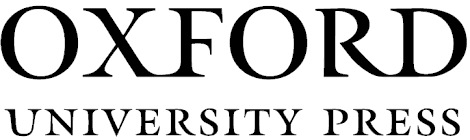 UNIT 1UNIT 1UNIT 1UNIT 1UNIT 1UNIT 1UNIT 1UNIT 1UNIT 1UNIT 1UNIT 1CEL KSZTAŁCENIA WG NOWEJ PODSTAWY PROGRAMOWEJCEL KSZTAŁCENIA WG NOWEJ PODSTAWY PROGRAMOWEJOCENAOCENAOCENAOCENAOCENAOCENAOCENAOCENAOCENACEL KSZTAŁCENIA WG NOWEJ PODSTAWY PROGRAMOWEJCEL KSZTAŁCENIA WG NOWEJ PODSTAWY PROGRAMOWEJBARDZO DOBRABARDZO DOBRADOBRADOBRADOBRADOSTATECZNADOSTATECZNADOPUSZCZAJĄCADOPUSZCZAJĄCAMówienie i reagowanie ustneMówienie i reagowanie ustneUczeń wita się i żegna, podaje swoje imię w odpowiedzi na pytanie o nie, śpiewa piosenki z rozdziału Welcome oraz rozdziału 1 z nagraniem lub samodzielnie, określa położenie przedmiotów, pyta o postaci/przedmioty i podaje ich właściwe nazwy, popełnia bardzo sporadycznie drobne błędyUczeń wita się i żegna, podaje swoje imię w odpowiedzi na pytanie o nie, śpiewa piosenki z rozdziału Welcome oraz rozdziału 1 z nagraniem lub samodzielnie, określa położenie przedmiotów, pyta o postaci/przedmioty i podaje ich właściwe nazwy, popełnia bardzo sporadycznie drobne błędyUczeń wita się i żegna, podaje swoje imię w odpowiedzi na pytanie o nie, śpiewa piosenki z rozdziału Welcome oraz rozdziału 1 z nagraniem, określa położenie przedmiotów, pyta o postaci/przedmioty i podaje ich właściwe nazwy, popełnia nieliczne błędy językowe, które nie zakłócają komunikacjiUczeń wita się i żegna, podaje swoje imię w odpowiedzi na pytanie o nie, śpiewa piosenki z rozdziału Welcome oraz rozdziału 1 z nagraniem, określa położenie przedmiotów, pyta o postaci/przedmioty i podaje ich właściwe nazwy, popełnia nieliczne błędy językowe, które nie zakłócają komunikacjiUczeń wita się i żegna, podaje swoje imię w odpowiedzi na pytanie o nie, śpiewa piosenki z rozdziału Welcome oraz rozdziału 1 z nagraniem, określa położenie przedmiotów, pyta o postaci/przedmioty i podaje ich właściwe nazwy, popełnia nieliczne błędy językowe, które nie zakłócają komunikacjiUczeń wita się i żegna, podaje swoje imię w odpowiedzi na pytanie o nie, usiłuje śpiewać piosenki z rozdziału Welcome oraz rozdziału 1 z nagraniem, stara się przy pomocy nauczyciela określić położenie przedmiotów, pytać o postaci/przedmioty i podawać ich nazwy, popełnia liczne błędy językowe, które zakłócają komunikację.Uczeń wita się i żegna, podaje swoje imię w odpowiedzi na pytanie o nie, usiłuje śpiewać piosenki z rozdziału Welcome oraz rozdziału 1 z nagraniem, stara się przy pomocy nauczyciela określić położenie przedmiotów, pytać o postaci/przedmioty i podawać ich nazwy, popełnia liczne błędy językowe, które zakłócają komunikację.Uczeń wita się i żegna z pomocą nauczyciela, z trudnością reaguje na pytanie o imię czy o nazwy postaci/przedmiotów, próbuje śpiewać piosenki z rozdziału Welcome oraz rozdziału 1 z nagraniem, ale nie wkłada w to należytej staranności, popełnia bardzo liczne błędy zakłócające komunikację.Uczeń wita się i żegna z pomocą nauczyciela, z trudnością reaguje na pytanie o imię czy o nazwy postaci/przedmiotów, próbuje śpiewać piosenki z rozdziału Welcome oraz rozdziału 1 z nagraniem, ale nie wkłada w to należytej staranności, popełnia bardzo liczne błędy zakłócające komunikację.SłuchanieSłuchanieUczeń rozumie proste oraz bardziej złożone polecenia nauczyciela i właściwie na nie reaguje, wskazuje właściwe elementy obrazków podczas słuchania nagrań, wykonuje odpowiednie gesty towarzyszące piosenkom z rozdziału Welcome oraz rozdziału1, rozumie i odgrywa słuchaną historyjkę obrazkową za pomocą gestów, popełnia bardzo sporadycznie drobne błędyUczeń rozumie proste oraz bardziej złożone polecenia nauczyciela i właściwie na nie reaguje, wskazuje właściwe elementy obrazków podczas słuchania nagrań, wykonuje odpowiednie gesty towarzyszące piosenkom z rozdziału Welcome oraz rozdziału1, rozumie i odgrywa słuchaną historyjkę obrazkową za pomocą gestów, popełnia bardzo sporadycznie drobne błędyUczeń rozumie proste polecenia nauczyciela i właściwie na nie reaguje, wskazuje odpowiednie elementy obrazków podczas słuchanych nagrań, wykonuje w większości właściwe gesty towarzyszące piosenkom z rozdziału Welcome oraz rozdziału1, w większości rozumie i odgrywa słuchaną historyjkę obrazkową za pomocą gestów, popełnia niewielkie błędy.Uczeń rozumie proste polecenia nauczyciela i właściwie na nie reaguje, wskazuje odpowiednie elementy obrazków podczas słuchanych nagrań, wykonuje w większości właściwe gesty towarzyszące piosenkom z rozdziału Welcome oraz rozdziału1, w większości rozumie i odgrywa słuchaną historyjkę obrazkową za pomocą gestów, popełnia niewielkie błędy.Uczeń rozumie proste polecenia nauczyciela i właściwie na nie reaguje, wskazuje odpowiednie elementy obrazków podczas słuchanych nagrań, wykonuje w większości właściwe gesty towarzyszące piosenkom z rozdziału Welcome oraz rozdziału1, w większości rozumie i odgrywa słuchaną historyjkę obrazkową za pomocą gestów, popełnia niewielkie błędy.Uczeń rozumie proste polecenia nauczyciela i próbuje na nie reagować, wskazuje część elementów obrazków podczas słuchanych nagrań, wykonuje niektóre gesty towarzyszące piosenkom z rozdziału Welcome oraz rozdziału1, częściowo rozumie słuchaną historyjkę obrazkową.Uczeń rozumie proste polecenia nauczyciela i próbuje na nie reagować, wskazuje część elementów obrazków podczas słuchanych nagrań, wykonuje niektóre gesty towarzyszące piosenkom z rozdziału Welcome oraz rozdziału1, częściowo rozumie słuchaną historyjkę obrazkową.Uczeń rozumie niektóre proste polecenia nauczyciela i rzadko na nie reaguje, w większości błędnie wskazuje elementy obrazków podczas słuchanych nagrań, sporadycznie wykonuje niektóre gesty towarzyszące piosenkom z rozdziału Welcome oraz rozdziału1, popełniając bardzo dużo błędów, nie rozumie większości nagrań i historyjki obrazkowej.Uczeń rozumie niektóre proste polecenia nauczyciela i rzadko na nie reaguje, w większości błędnie wskazuje elementy obrazków podczas słuchanych nagrań, sporadycznie wykonuje niektóre gesty towarzyszące piosenkom z rozdziału Welcome oraz rozdziału1, popełniając bardzo dużo błędów, nie rozumie większości nagrań i historyjki obrazkowej.Słownictwo i strukturySłownictwo i strukturyUczeń poprawnie wskazuje i nazywa przedmioty znajdujące się w sali lekcyjnej i elementy przyrody związane z jesienią, posługuje się strukturami językowymi z rozdziału Welcome oraz 1, w tym pytaniami Who’s this? i What is this? oraz  przyimkami on/in, popełnia bardzo sporadycznie drobne błędyUczeń poprawnie wskazuje i nazywa przedmioty znajdujące się w sali lekcyjnej i elementy przyrody związane z jesienią, posługuje się strukturami językowymi z rozdziału Welcome oraz 1, w tym pytaniami Who’s this? i What is this? oraz  przyimkami on/in, popełnia bardzo sporadycznie drobne błędyUczeń w miarę poprawnie wskazuje i nazywa przedmioty znajdujące się w sali lekcyjnej i elementy przyrody związane z jesienią, posługuje się większością struktur językowych z rozdziału Welcome oraz 1, w tym pytaniami Who’s this? i What is this? oraz przyimkami on/in, popełnia nieliczne błędy.Uczeń w miarę poprawnie wskazuje i nazywa przedmioty znajdujące się w sali lekcyjnej i elementy przyrody związane z jesienią, posługuje się większością struktur językowych z rozdziału Welcome oraz 1, w tym pytaniami Who’s this? i What is this? oraz przyimkami on/in, popełnia nieliczne błędy.Uczeń w miarę poprawnie wskazuje i nazywa przedmioty znajdujące się w sali lekcyjnej i elementy przyrody związane z jesienią, posługuje się większością struktur językowych z rozdziału Welcome oraz 1, w tym pytaniami Who’s this? i What is this? oraz przyimkami on/in, popełnia nieliczne błędy.Uczeń w miarę poprawnie wskazuje i nazywa przedmioty znajdujące się w sali lekcyjnej i elementy przyrody związane z jesienią przy pomocy nauczyciela, posługuje się częścią struktur językowych z rozdziału Welcome oraz 1, w tym pytaniami Who’s this? i What is this? oraz przyimkami on/in, popełnia liczne błędy.Uczeń w miarę poprawnie wskazuje i nazywa przedmioty znajdujące się w sali lekcyjnej i elementy przyrody związane z jesienią przy pomocy nauczyciela, posługuje się częścią struktur językowych z rozdziału Welcome oraz 1, w tym pytaniami Who’s this? i What is this? oraz przyimkami on/in, popełnia liczne błędy.Uczeń wskazuje pojedyncze przedmioty znajdujące się w sali lekcyjnej i elementy przyrody związane z jesienią, przy pomocy nauczyciela rozpoznaje część struktur językowych z rozdziału Welcome oraz 1, w tym pytania Who’s this? i What is this? oraz przyimki on/in.Uczeń wskazuje pojedyncze przedmioty znajdujące się w sali lekcyjnej i elementy przyrody związane z jesienią, przy pomocy nauczyciela rozpoznaje część struktur językowych z rozdziału Welcome oraz 1, w tym pytania Who’s this? i What is this? oraz przyimki on/in.Czytanie i pisanie Czytanie i pisanie Uczeń bez większych problemów rozpoznaje formy pisane poznanych w rozdziale wyrazów ilustrowanych obrazkami i pisze po śladzie nazwy przedmiotów znajdujących się w sali lekcyjnej, nie popełniając błędów, zachowując odpowiednią staranność.Uczeń bez większych problemów rozpoznaje formy pisane poznanych w rozdziale wyrazów ilustrowanych obrazkami i pisze po śladzie nazwy przedmiotów znajdujących się w sali lekcyjnej, nie popełniając błędów, zachowując odpowiednią staranność.Uczeń rozpoznaje większość form pisanych poznanych w rozdziale wyrazów ilustrowanych obrazkami i stara się pisać po śladzie nazwy przedmiotów znajdujących się w sali lekcyjnej, popełniając drobne błędy i zachowując staranność.Uczeń rozpoznaje większość form pisanych poznanych w rozdziale wyrazów ilustrowanych obrazkami i stara się pisać po śladzie nazwy przedmiotów znajdujących się w sali lekcyjnej, popełniając drobne błędy i zachowując staranność.Uczeń rozpoznaje większość form pisanych poznanych w rozdziale wyrazów ilustrowanych obrazkami i stara się pisać po śladzie nazwy przedmiotów znajdujących się w sali lekcyjnej, popełniając drobne błędy i zachowując staranność.Uczeń rozpoznaje niektóre formy pisane pojedynczych wyrazów z rozdziału Welcome i rozdziału 1 ilustrowanych obrazkami i stara się pisać po śladzie nazwy przedmiotów znajdujących się w sali lekcyjnej, popełniając liczne błędy, nie zachowując właściwej staranności.Uczeń rozpoznaje niektóre formy pisane pojedynczych wyrazów z rozdziału Welcome i rozdziału 1 ilustrowanych obrazkami i stara się pisać po śladzie nazwy przedmiotów znajdujących się w sali lekcyjnej, popełniając liczne błędy, nie zachowując właściwej staranności.Uczeń rozpoznaje pojedyncze formy pisane wyrazów z rozdziału Welcome i rozdziału 1 ilustrowanych obrazkami i nie stara się pisać po śladzie nazw przedmiotów znajdujących się w sali lekcyjnej lub robi to niestarannie.Uczeń rozpoznaje pojedyncze formy pisane wyrazów z rozdziału Welcome i rozdziału 1 ilustrowanych obrazkami i nie stara się pisać po śladzie nazw przedmiotów znajdujących się w sali lekcyjnej lub robi to niestarannie.UNIT 2UNIT 2UNIT 2UNIT 2UNIT 2UNIT 2UNIT 2UNIT 2UNIT 2UNIT 2UNIT 2CEL KSZTAŁCENIA WG NOWEJ PODSTAWY PROGRAMOWEJCEL KSZTAŁCENIA WG NOWEJ PODSTAWY PROGRAMOWEJOCENAOCENAOCENAOCENAOCENAOCENAOCENAOCENAOCENACEL KSZTAŁCENIA WG NOWEJ PODSTAWY PROGRAMOWEJCEL KSZTAŁCENIA WG NOWEJ PODSTAWY PROGRAMOWEJBARDZO DOBRABARDZO DOBRADOBRADOBRADOBRADOSTATECZNADOSTATECZNADOPUSZCZAJĄCADOPUSZCZAJĄCAMówienie i reagowanieMówienie i reagowanieUczeń śpiewa piosenki z rozdziału 2 z nagraniem lub samodzielnie, recytuje z pamięci rymowankę liczbową, pyta o liczbę różnych przedmiotów i udziela prawidłowych odpowiedzi na takie pytania, określa kolor różnych przedmiotów w odpowiedzi na podane pytanie, popełnia bardzo sporadycznie drobne błędy.Uczeń śpiewa piosenki z rozdziału 2 z nagraniem lub samodzielnie, recytuje z pamięci rymowankę liczbową, pyta o liczbę różnych przedmiotów i udziela prawidłowych odpowiedzi na takie pytania, określa kolor różnych przedmiotów w odpowiedzi na podane pytanie, popełnia bardzo sporadycznie drobne błędy.Uczeń śpiewa piosenki z rozdziału 2 z nagraniem, recytuje rymowankę liczbową z nagraniem, pyta o liczbę różnych przedmiotów i udziela w miarę poprawnych odpowiedzi na takie pytania, określa kolor różnych przedmiotów, popełnia nieliczne błędy językowe, które nie zakłócają komunikacjiUczeń śpiewa piosenki z rozdziału 2 z nagraniem, recytuje rymowankę liczbową z nagraniem, pyta o liczbę różnych przedmiotów i udziela w miarę poprawnych odpowiedzi na takie pytania, określa kolor różnych przedmiotów, popełnia nieliczne błędy językowe, które nie zakłócają komunikacjiUczeń śpiewa piosenki z rozdziału 2 z nagraniem, recytuje rymowankę liczbową z nagraniem, pyta o liczbę różnych przedmiotów i udziela w miarę poprawnych odpowiedzi na takie pytania, określa kolor różnych przedmiotów, popełnia nieliczne błędy językowe, które nie zakłócają komunikacjiUczeń próbuje śpiewać piosenki z rozdziału 2 z nagraniem, usiłuje recytować rymowankę liczbową z nagraniem, stara się przy pomocy nauczyciela pytać o liczbę przedmiotów i określać ich kolor, popełnia liczne błędy językowe, które zakłócają komunikację.Uczeń próbuje śpiewać piosenki z rozdziału 2 z nagraniem, usiłuje recytować rymowankę liczbową z nagraniem, stara się przy pomocy nauczyciela pytać o liczbę przedmiotów i określać ich kolor, popełnia liczne błędy językowe, które zakłócają komunikację.Uczeń próbuje śpiewać piosenki z rozdziału 2 z nagraniem, ale nie wkłada w to należytej staranności, często błędnie określa kolor wybranych przedmiotów i z dużą pomocą nauczyciela odpowiada na pytania o ich liczbę, popełnia bardzo liczne błędy zakłócające komunikację.Uczeń próbuje śpiewać piosenki z rozdziału 2 z nagraniem, ale nie wkłada w to należytej staranności, często błędnie określa kolor wybranych przedmiotów i z dużą pomocą nauczyciela odpowiada na pytania o ich liczbę, popełnia bardzo liczne błędy zakłócające komunikację.SłuchanieSłuchanieUczeń rozumie proste oraz bardziej złożone polecenia nauczyciela i właściwie na nie reaguje, wskazuje właściwe elementy obrazków, poprawnie dobiera kolory do liczb podczas słuchania nagrań, rozpoznaje usłyszane w nagraniu liczby, wykonuje odpowiednie gesty towarzyszące piosenkom z rozdziału 2, rozumie i odgrywa słuchaną historyjkę obrazkową za pomocą gestów, nie popełnia błędów oraz wykonuje usłyszane w nagraniu polecenia.Uczeń rozumie proste oraz bardziej złożone polecenia nauczyciela i właściwie na nie reaguje, wskazuje właściwe elementy obrazków, poprawnie dobiera kolory do liczb podczas słuchania nagrań, rozpoznaje usłyszane w nagraniu liczby, wykonuje odpowiednie gesty towarzyszące piosenkom z rozdziału 2, rozumie i odgrywa słuchaną historyjkę obrazkową za pomocą gestów, nie popełnia błędów oraz wykonuje usłyszane w nagraniu polecenia.Uczeń rozumie proste polecenia nauczyciela i właściwie na nie reaguje, wskazuje odpowiednie elementy obrazków poprawnie dobiera kolory do liczb  podczas słuchanych nagrań, rozpoznaje usłyszane w nagraniu liczby, wykonuje w większości właściwe gesty towarzyszące piosenkom z rozdziału 2, w większości rozumie i odgrywa słuchaną historyjkę obrazkową za pomocą gestów, popełnia niewielkie błędy oraz wykonuje usłyszane w nagraniu poleceniaUczeń rozumie proste polecenia nauczyciela i właściwie na nie reaguje, wskazuje odpowiednie elementy obrazków poprawnie dobiera kolory do liczb  podczas słuchanych nagrań, rozpoznaje usłyszane w nagraniu liczby, wykonuje w większości właściwe gesty towarzyszące piosenkom z rozdziału 2, w większości rozumie i odgrywa słuchaną historyjkę obrazkową za pomocą gestów, popełnia niewielkie błędy oraz wykonuje usłyszane w nagraniu poleceniaUczeń rozumie proste polecenia nauczyciela i właściwie na nie reaguje, wskazuje odpowiednie elementy obrazków poprawnie dobiera kolory do liczb  podczas słuchanych nagrań, rozpoznaje usłyszane w nagraniu liczby, wykonuje w większości właściwe gesty towarzyszące piosenkom z rozdziału 2, w większości rozumie i odgrywa słuchaną historyjkę obrazkową za pomocą gestów, popełnia niewielkie błędy oraz wykonuje usłyszane w nagraniu poleceniaUczeń rozumie proste polecenia nauczyciela i próbuje na nie reagować, wskazuje część elementów obrazków częściowo poprawnie dobiera kolory do liczb podczas słuchanych nagrań , rozpoznaje niektóre liczby usłyszane w nagraniu, wykonuje niektóre gesty towarzyszące piosenkom z rozdziału 2, częściowo rozumie słuchaną historyjkę obrazkową oraz stara się przy pomocy nauczyciela wykonać usłyszane w nagraniu polecenia.Uczeń rozumie proste polecenia nauczyciela i próbuje na nie reagować, wskazuje część elementów obrazków częściowo poprawnie dobiera kolory do liczb podczas słuchanych nagrań , rozpoznaje niektóre liczby usłyszane w nagraniu, wykonuje niektóre gesty towarzyszące piosenkom z rozdziału 2, częściowo rozumie słuchaną historyjkę obrazkową oraz stara się przy pomocy nauczyciela wykonać usłyszane w nagraniu polecenia.Uczeń rozumie niektóre proste polecenia nauczyciela i rzadko na nie reaguje, w większości błędnie wskazuje elementy obrazków oraz dobiera kolory do liczb podczas słuchanych nagrań, rozpoznaje pojedyncze liczby usłyszane w nagraniu, sporadycznie wykonuje niektóre gesty towarzyszące piosenkom z rozdziału 2, popełnia bardzo dużo błędów, nie rozumie większości nagrań i historyjki obrazkowej.Uczeń rozumie niektóre proste polecenia nauczyciela i rzadko na nie reaguje, w większości błędnie wskazuje elementy obrazków oraz dobiera kolory do liczb podczas słuchanych nagrań, rozpoznaje pojedyncze liczby usłyszane w nagraniu, sporadycznie wykonuje niektóre gesty towarzyszące piosenkom z rozdziału 2, popełnia bardzo dużo błędów, nie rozumie większości nagrań i historyjki obrazkowej.Słownictwo i strukturySłownictwo i strukturyUczeń poprawnie wskazuje i nazywa poznane kolory, rozpoznaje i nazywa liczebniki w zakresie 1-5, posługuje się strukturami językowymi z rozdziału 2, w tym, m.in. pytaniem o liczbę How many…? oraz pytaniem o kolor What colour is it?, bardzo sporadycznie popełnia drobne błędy.Uczeń poprawnie wskazuje i nazywa poznane kolory, rozpoznaje i nazywa liczebniki w zakresie 1-5, posługuje się strukturami językowymi z rozdziału 2, w tym, m.in. pytaniem o liczbę How many…? oraz pytaniem o kolor What colour is it?, bardzo sporadycznie popełnia drobne błędy.Uczeń w miarę poprawnie wskazuje i nazywa poznane kolory, rozpoznaje i nazywa liczebniki w zakresie 1-5, nie popełniając większych błędów, posługuje się większością struktur językowych z rozdziału 2, w tym, m.in. pytaniem o liczbę How many…? oraz pytaniem o kolor What colour is it? , popełnia nieliczne błędy.Uczeń w miarę poprawnie wskazuje i nazywa poznane kolory, rozpoznaje i nazywa liczebniki w zakresie 1-5, nie popełniając większych błędów, posługuje się większością struktur językowych z rozdziału 2, w tym, m.in. pytaniem o liczbę How many…? oraz pytaniem o kolor What colour is it? , popełnia nieliczne błędy.Uczeń w miarę poprawnie wskazuje i nazywa poznane kolory, rozpoznaje i nazywa liczebniki w zakresie 1-5, nie popełniając większych błędów, posługuje się większością struktur językowych z rozdziału 2, w tym, m.in. pytaniem o liczbę How many…? oraz pytaniem o kolor What colour is it? , popełnia nieliczne błędy.Uczeń w miarę poprawnie wskazuje i nazywa poznane w rozdziale 2 kolory przy pomocy nauczyciela, rozpoznaje i nazywa niektóre liczebniki w zakresie 1-5, posługuje się częścią struktur językowych z rozdziału 2, w tym m.in. pytaniem o liczbę How many…? oraz pytaniem o kolor What colour is it? popełniając liczne błędy.Uczeń w miarę poprawnie wskazuje i nazywa poznane w rozdziale 2 kolory przy pomocy nauczyciela, rozpoznaje i nazywa niektóre liczebniki w zakresie 1-5, posługuje się częścią struktur językowych z rozdziału 2, w tym m.in. pytaniem o liczbę How many…? oraz pytaniem o kolor What colour is it? popełniając liczne błędy.Uczeń rozpoznaje i nazywa pojedyncze kolory, przy pomocy nauczyciela, rozpoznaje wybrane liczebniki w zakresie 1-5.Uczeń rozpoznaje i nazywa pojedyncze kolory, przy pomocy nauczyciela, rozpoznaje wybrane liczebniki w zakresie 1-5.Czytanie i pisanie Czytanie i pisanie Uczeń bez większych problemów rozpoznaje formy pisane poznanych w rozdziale wyrazów i pisze po śladzie liczby oraz nazwy kolorów, nie popełniając błędów, zachowując odpowiednią staranność.Uczeń bez większych problemów rozpoznaje formy pisane poznanych w rozdziale wyrazów i pisze po śladzie liczby oraz nazwy kolorów, nie popełniając błędów, zachowując odpowiednią staranność.Uczeń rozpoznaje większość form pisanych poznanych w rozdziale wyrazów i stara się pisać po śladzie liczby 1-5 oraz nazwy poznanych kolorów, popełniając drobne błędy i zachowując staranność.Uczeń rozpoznaje większość form pisanych poznanych w rozdziale wyrazów i stara się pisać po śladzie liczby 1-5 oraz nazwy poznanych kolorów, popełniając drobne błędy i zachowując staranność.Uczeń rozpoznaje większość form pisanych poznanych w rozdziale wyrazów i stara się pisać po śladzie liczby 1-5 oraz nazwy poznanych kolorów, popełniając drobne błędy i zachowując staranność.Uczeń rozpoznaje niektóre formy pisane pojedynczych wyrazów z rozdziału 2 i stara się pisać po śladzie liczby oraz nazwy poznanych kolorów, popełniając liczne błędy, nie zachowując właściwej staranności.Uczeń rozpoznaje niektóre formy pisane pojedynczych wyrazów z rozdziału 2 i stara się pisać po śladzie liczby oraz nazwy poznanych kolorów, popełniając liczne błędy, nie zachowując właściwej staranności.Uczeń rozpoznaje pojedyncze formy pisane wyrazów z rozdziału 2 i nie stara się pisać po śladzie liczb oraz nazw poznanych kolorów lub robi to niestarannie. Uczeń rozpoznaje pojedyncze formy pisane wyrazów z rozdziału 2 i nie stara się pisać po śladzie liczb oraz nazw poznanych kolorów lub robi to niestarannie. UNIT 3UNIT 3UNIT 3UNIT 3UNIT 3UNIT 3UNIT 3UNIT 3UNIT 3UNIT 3UNIT 3CEL KSZTAŁCENIA WG NOWEJ PODSTAWY PROGRAMOWEJCEL KSZTAŁCENIA WG NOWEJ PODSTAWY PROGRAMOWEJOCENAOCENAOCENAOCENAOCENAOCENAOCENAOCENAOCENACEL KSZTAŁCENIA WG NOWEJ PODSTAWY PROGRAMOWEJCEL KSZTAŁCENIA WG NOWEJ PODSTAWY PROGRAMOWEJBARDZO DOBRABARDZO DOBRADOBRADOBRADOBRADOSTATECZNADOSTATECZNADOPUSZCZAJĄCADOPUSZCZAJĄCAMówienie i reagowanieMówienie i reagowanieUczeń śpiewa piosenki z tematów The balloon festival i Winter oraz rozdziału 3 z nagraniem lub samodzielnie, pyta o miejsce, w którym znajdują się różne osoby i określa ich położenie, nazywa relacje pokrewieństwa, popełnia bardzo sporadycznie drobne błędy.Uczeń śpiewa piosenki z tematów The balloon festival i Winter oraz rozdziału 3 z nagraniem lub samodzielnie, pyta o miejsce, w którym znajdują się różne osoby i określa ich położenie, nazywa relacje pokrewieństwa, popełnia bardzo sporadycznie drobne błędy.Uczeń śpiewa piosenki z tematów The balloon festival i Winter oraz rozdziału 3 z nagraniem, pyta o miejsce, w którym znajdują się różne osoby i określa ich położenie, nazywa relacje pokrewieństwa, popełnia nieliczne błędy językowe, które nie zakłócają komunikacjiUczeń śpiewa piosenki z tematów The balloon festival i Winter oraz rozdziału 3 z nagraniem, pyta o miejsce, w którym znajdują się różne osoby i określa ich położenie, nazywa relacje pokrewieństwa, popełnia nieliczne błędy językowe, które nie zakłócają komunikacjiUczeń śpiewa piosenki z tematów The balloon festival i Winter oraz rozdziału 3 z nagraniem, pyta o miejsce, w którym znajdują się różne osoby i określa ich położenie, nazywa relacje pokrewieństwa, popełnia nieliczne błędy językowe, które nie zakłócają komunikacjiUczeń próbuje śpiewać piosenki z The balloon festival i Winter oraz rozdziału 3 z nagraniem, stara się przy pomocy nauczyciela pytać o miejsce, w którym znajdują się różne osoby i określać ich położenie, częściowo poprawnie nazywa relacje pokrewieństwa, popełnia liczne błędy językowe, które zakłócają komunikację.Uczeń próbuje śpiewać piosenki z The balloon festival i Winter oraz rozdziału 3 z nagraniem, stara się przy pomocy nauczyciela pytać o miejsce, w którym znajdują się różne osoby i określać ich położenie, częściowo poprawnie nazywa relacje pokrewieństwa, popełnia liczne błędy językowe, które zakłócają komunikację.Uczeń próbuje śpiewać piosenki z The balloon festival i Winter oraz rozdziału 3 z nagraniem, ale nie wkłada w to należytej staranności, nie potrafi w większości nazwać relacji pokrewieństwa oraz określić położenia osób, popełnia bardzo liczne błędy zakłócające komunikację.Uczeń próbuje śpiewać piosenki z The balloon festival i Winter oraz rozdziału 3 z nagraniem, ale nie wkłada w to należytej staranności, nie potrafi w większości nazwać relacji pokrewieństwa oraz określić położenia osób, popełnia bardzo liczne błędy zakłócające komunikację.SłuchanieSłuchanieUczeń rozumie proste oraz bardziej złożone polecenia nauczyciela i właściwie na nie reaguje, wskazuje właściwe elementy obrazków podczas słuchania nagrań, wykonuje odpowiednie gesty towarzyszące piosenkom z tematów The balloon festival i Winter oraz rozdziału 3, rozumie i odgrywa słuchaną historyjkę obrazkową za pomocą gestów, nie popełniając błędów.Uczeń rozumie proste oraz bardziej złożone polecenia nauczyciela i właściwie na nie reaguje, wskazuje właściwe elementy obrazków podczas słuchania nagrań, wykonuje odpowiednie gesty towarzyszące piosenkom z tematów The balloon festival i Winter oraz rozdziału 3, rozumie i odgrywa słuchaną historyjkę obrazkową za pomocą gestów, nie popełniając błędów.Uczeń rozumie proste polecenia nauczyciela i właściwie na nie reaguje, wskazuje odpowiednie elementy obrazków podczas słuchanych nagrań, wykonuje w większości właściwe gesty towarzyszące piosenkom z tematów The balloon festival i Winter oraz rozdziału 3, w większości rozumie i odgrywa słuchaną historyjkę obrazkową za pomocą gestów, popełniając niewielkie błędy.Uczeń rozumie proste polecenia nauczyciela i właściwie na nie reaguje, wskazuje odpowiednie elementy obrazków podczas słuchanych nagrań, wykonuje w większości właściwe gesty towarzyszące piosenkom z tematów The balloon festival i Winter oraz rozdziału 3, w większości rozumie i odgrywa słuchaną historyjkę obrazkową za pomocą gestów, popełniając niewielkie błędy.Uczeń rozumie proste polecenia nauczyciela i właściwie na nie reaguje, wskazuje odpowiednie elementy obrazków podczas słuchanych nagrań, wykonuje w większości właściwe gesty towarzyszące piosenkom z tematów The balloon festival i Winter oraz rozdziału 3, w większości rozumie i odgrywa słuchaną historyjkę obrazkową za pomocą gestów, popełniając niewielkie błędy.Uczeń rozumie proste polecenia nauczyciela i próbuje na nie reagować, wskazuje część elementów obrazków podczas słuchanych nagrań, wykonuje niektóre gesty towarzyszące piosenkom z tematów The balloon festival i Winter oraz rozdziału 3, częściowo rozumie słuchaną historyjkę obrazkową.Uczeń rozumie proste polecenia nauczyciela i próbuje na nie reagować, wskazuje część elementów obrazków podczas słuchanych nagrań, wykonuje niektóre gesty towarzyszące piosenkom z tematów The balloon festival i Winter oraz rozdziału 3, częściowo rozumie słuchaną historyjkę obrazkową.Uczeń rozumie niektóre proste polecenia nauczyciela i rzadko na nie reaguje, w większości błędnie wskazuje elementy obrazków podczas słuchanych nagrań, sporadycznie wykonuje niektóre gesty towarzyszące piosenkom z The balloon festival i Winter oraz rozdziału 3, popełniając bardzo dużo błędów, nie rozumie większości nagrań i historyjki obrazkowej.Uczeń rozumie niektóre proste polecenia nauczyciela i rzadko na nie reaguje, w większości błędnie wskazuje elementy obrazków podczas słuchanych nagrań, sporadycznie wykonuje niektóre gesty towarzyszące piosenkom z The balloon festival i Winter oraz rozdziału 3, popełniając bardzo dużo błędów, nie rozumie większości nagrań i historyjki obrazkowej.Słownictwo i strukturySłownictwo i strukturyUczeń poprawnie rozpoznaje, wskazuje i nazywa elementy przyrody i przedmioty związane z zimą, rozpoznaje i nazywa pomieszczenia w domu, członków rodziny, posługuje się strukturami językowymi z tematów The balloon festival i Winter oraz rozdziału 3, w tym, m.in. pytaniem szczegółowym o miejsce Where’s...?, przyimkami miejsca, nie popełniając większych błędów.Uczeń poprawnie rozpoznaje, wskazuje i nazywa elementy przyrody i przedmioty związane z zimą, rozpoznaje i nazywa pomieszczenia w domu, członków rodziny, posługuje się strukturami językowymi z tematów The balloon festival i Winter oraz rozdziału 3, w tym, m.in. pytaniem szczegółowym o miejsce Where’s...?, przyimkami miejsca, nie popełniając większych błędów.Uczeń w miarę poprawnie wskazuje i nazywa elementy przyrody i przedmioty związane z zimą, rozpoznaje i nazywa pomieszczenia w domu, członków rodziny, posługuje się większością struktur językowych z tematów The balloon festival i Winter oraz rozdziału 3, w tym, m.in. pytaniem szczegółowym o miejsce Where’s...?, przyimkami miejsca, popełniając nieliczne błędy.Uczeń w miarę poprawnie wskazuje i nazywa elementy przyrody i przedmioty związane z zimą, rozpoznaje i nazywa pomieszczenia w domu, członków rodziny, posługuje się większością struktur językowych z tematów The balloon festival i Winter oraz rozdziału 3, w tym, m.in. pytaniem szczegółowym o miejsce Where’s...?, przyimkami miejsca, popełniając nieliczne błędy.Uczeń w miarę poprawnie wskazuje i nazywa elementy przyrody i przedmioty związane z zimą, rozpoznaje i nazywa pomieszczenia w domu, członków rodziny, posługuje się większością struktur językowych z tematów The balloon festival i Winter oraz rozdziału 3, w tym, m.in. pytaniem szczegółowym o miejsce Where’s...?, przyimkami miejsca, popełniając nieliczne błędy.Uczeń w miarę poprawnie wskazuje i nazywa elementy przyrody i przedmioty związane z zimą, rozpoznaje i nazywa pomieszczenia w domu, członków rodziny przy pomocy nauczyciela, posługuje się częścią struktur językowych z tematów The balloon festival i Winter oraz rozdziału 3, w tym, m.in. pytaniem szczegółowym o miejsce Where’s...?, przyimkami miejsca, popełniając liczne błędy.Uczeń w miarę poprawnie wskazuje i nazywa elementy przyrody i przedmioty związane z zimą, rozpoznaje i nazywa pomieszczenia w domu, członków rodziny przy pomocy nauczyciela, posługuje się częścią struktur językowych z tematów The balloon festival i Winter oraz rozdziału 3, w tym, m.in. pytaniem szczegółowym o miejsce Where’s...?, przyimkami miejsca, popełniając liczne błędy.Uczeń wskazuje pojedyncze elementy przyrody i przedmioty związane z zimą, z trudnością rozpoznaje niektóre pomieszczenia w domu, członków rodziny, przy pomocy nauczyciela rozpoznaje część struktur językowych z rozdziału 3 w tym, m.in. pytanie o miejsce Where’s...? i przyimki miejsca.Uczeń wskazuje pojedyncze elementy przyrody i przedmioty związane z zimą, z trudnością rozpoznaje niektóre pomieszczenia w domu, członków rodziny, przy pomocy nauczyciela rozpoznaje część struktur językowych z rozdziału 3 w tym, m.in. pytanie o miejsce Where’s...? i przyimki miejsca.Czytanie i pisanie Czytanie i pisanie Uczeń bez większych problemów rozpoznaje formy pisane poznanych w rozdziale wyrazów, czyta ze zrozumieniem proste zdania, pisze po śladzie wyrazy związane z zimą oraz nazwy pomieszczeń w domu, poprawnie przepisuje nazwy członków rodziny o raz pomieszczeń w domu , nie popełniając błędów, zachowując odpowiednią staranność.Uczeń bez większych problemów rozpoznaje formy pisane poznanych w rozdziale wyrazów, czyta ze zrozumieniem proste zdania, pisze po śladzie wyrazy związane z zimą oraz nazwy pomieszczeń w domu, poprawnie przepisuje nazwy członków rodziny o raz pomieszczeń w domu , nie popełniając błędów, zachowując odpowiednią staranność.Uczeń rozpoznaje większość form pisanych poznanych w rozdziale wyrazów i stara się pisać po śladzie wyrazy związane z zimą oraz nazwy pomieszczeń w domu, w miarę poprawnie przepisuje nazwy członków rodziny raz pomieszczeń w domu, popełniając drobne błędy i zachowując staranność.Uczeń rozpoznaje większość form pisanych poznanych w rozdziale wyrazów i stara się pisać po śladzie wyrazy związane z zimą oraz nazwy pomieszczeń w domu, w miarę poprawnie przepisuje nazwy członków rodziny raz pomieszczeń w domu, popełniając drobne błędy i zachowując staranność.Uczeń rozpoznaje większość form pisanych poznanych w rozdziale wyrazów i stara się pisać po śladzie wyrazy związane z zimą oraz nazwy pomieszczeń w domu, w miarę poprawnie przepisuje nazwy członków rodziny raz pomieszczeń w domu, popełniając drobne błędy i zachowując staranność.Uczeń rozpoznaje niektóre formy pisane pojedynczych wyrazów z rozdziału 3 i stara się pisać po śladzie wyrazy związane z zimą oraz nazwy pomieszczeń w domu, przepisuje nazwy członków rodziny raz pomieszczeń w domu, popełniając liczne błędy, nie zachowując właściwej staranności.Uczeń rozpoznaje niektóre formy pisane pojedynczych wyrazów z rozdziału 3 i stara się pisać po śladzie wyrazy związane z zimą oraz nazwy pomieszczeń w domu, przepisuje nazwy członków rodziny raz pomieszczeń w domu, popełniając liczne błędy, nie zachowując właściwej staranności.Uczeń rozpoznaje pojedyncze formy pisane wyrazów z The balloon festival i Winter oraz rozdziału 3 i nie stara się pisać po śladzie wyrazów związanych z zimą oraz nazw pomieszczeń w domu lub robi to niestarannie, przepisuje pojedyncze nazwy członków rodziny raz pomieszczeń w domu, popełniając bardzo dużo błędów i robiąc to bardzo niestarannie. Uczeń rozpoznaje pojedyncze formy pisane wyrazów z The balloon festival i Winter oraz rozdziału 3 i nie stara się pisać po śladzie wyrazów związanych z zimą oraz nazw pomieszczeń w domu lub robi to niestarannie, przepisuje pojedyncze nazwy członków rodziny raz pomieszczeń w domu, popełniając bardzo dużo błędów i robiąc to bardzo niestarannie. UNIT 4UNIT 4UNIT 4UNIT 4UNIT 4UNIT 4UNIT 4UNIT 4UNIT 4UNIT 4UNIT 4CEL KSZTAŁCENIA WG NOWEJ PODSTAWY PROGRAMOWEJCEL KSZTAŁCENIA WG NOWEJ PODSTAWY PROGRAMOWEJOCENAOCENAOCENAOCENAOCENAOCENAOCENAOCENAOCENACEL KSZTAŁCENIA WG NOWEJ PODSTAWY PROGRAMOWEJCEL KSZTAŁCENIA WG NOWEJ PODSTAWY PROGRAMOWEJBARDZO DOBRABARDZO DOBRADOBRADOBRADOBRADOSTATECZNADOSTATECZNADOPUSZCZAJĄCADOPUSZCZAJĄCAMówienie i reagowanieMówienie i reagowanieUczeń śpiewa piosenki z rozdziału 4 z nagraniem lub samodzielnie, wydaje polecenia poznane w rozdziale 4, właściwie reaguje na polecenia wydawane przez innych, pyta o liczbę różnych przedmiotów i udziela prawidłowych odpowiedzi na takie pytania, określa kolor różnych przedmiotów w odpowiedzi na podane pytanie, pyta o pogodę i udziela na takie pytanie odpowiedzi, popełnia bardzo sporadycznie drobne błędy.Uczeń śpiewa piosenki z rozdziału 4 z nagraniem lub samodzielnie, wydaje polecenia poznane w rozdziale 4, właściwie reaguje na polecenia wydawane przez innych, pyta o liczbę różnych przedmiotów i udziela prawidłowych odpowiedzi na takie pytania, określa kolor różnych przedmiotów w odpowiedzi na podane pytanie, pyta o pogodę i udziela na takie pytanie odpowiedzi, popełnia bardzo sporadycznie drobne błędy.Uczeń śpiewa piosenki z rozdziału 4 z nagraniem, w sposób zrozumiały wydaje proste polecenia poznane w rozdziale i w większości poprawnie reaguje na takie polecenia, określa kolor różnych przedmiotów w odpowiedzi na podane pytanie, pyta o pogodę i udziela na takie pytanie odpowiedzi, popełnia nieliczne błędy językowe, które nie zakłócają komunikacjiUczeń śpiewa piosenki z rozdziału 4 z nagraniem, w sposób zrozumiały wydaje proste polecenia poznane w rozdziale i w większości poprawnie reaguje na takie polecenia, określa kolor różnych przedmiotów w odpowiedzi na podane pytanie, pyta o pogodę i udziela na takie pytanie odpowiedzi, popełnia nieliczne błędy językowe, które nie zakłócają komunikacjiUczeń śpiewa piosenki z rozdziału 4 z nagraniem, w sposób zrozumiały wydaje proste polecenia poznane w rozdziale i w większości poprawnie reaguje na takie polecenia, określa kolor różnych przedmiotów w odpowiedzi na podane pytanie, pyta o pogodę i udziela na takie pytanie odpowiedzi, popełnia nieliczne błędy językowe, które nie zakłócają komunikacjiUczeń próbuje śpiewać piosenki z rozdziału 4 z nagraniem, stara się przy pomocy nauczyciela wydawać poznane w rozdziale 4 polecenia, pytać o członków rodziny, popełniając błędy językowe, częściowo poprawnie reaguje na takie polecenia i pytania o kolor i pogodę, popełnia liczne błędy językowe, które zakłócają komunikację.Uczeń próbuje śpiewać piosenki z rozdziału 4 z nagraniem, stara się przy pomocy nauczyciela wydawać poznane w rozdziale 4 polecenia, pytać o członków rodziny, popełniając błędy językowe, częściowo poprawnie reaguje na takie polecenia i pytania o kolor i pogodę, popełnia liczne błędy językowe, które zakłócają komunikację.Uczeń próbuje śpiewać piosenki z rozdziału 4 z nagraniem, ale nie wkłada w to należytej staranności, reaguje na pojedyncze polecenia poznane w rozdziale 4, często błędnie, nie rozumie większości pytań o członków rodziny, kolory czy pogodę, popełnia bardzo liczne błędy zakłócające komunikację.Uczeń próbuje śpiewać piosenki z rozdziału 4 z nagraniem, ale nie wkłada w to należytej staranności, reaguje na pojedyncze polecenia poznane w rozdziale 4, często błędnie, nie rozumie większości pytań o członków rodziny, kolory czy pogodę, popełnia bardzo liczne błędy zakłócające komunikację.SłuchanieSłuchanieUczeń rozumie proste oraz bardziej złożone polecenia nauczyciela oraz polecenia wypowiedziane przez kolegów i koleżanki, właściwie na nie reaguje, wskazuje właściwe elementy obrazków podczas słuchania nagrań, wykonuje odpowiednie gesty towarzyszące piosenkom z rozdziału 4, wykonuje proste zadania sprawdzające rozumienie usłyszanych w nagraniach tekstów, typu numerowanie i kolorowanie obrazków, rozumie i odgrywa słuchaną historyjkę obrazkową za pomocą gestów, nie popełniając błędów.Uczeń rozumie proste oraz bardziej złożone polecenia nauczyciela oraz polecenia wypowiedziane przez kolegów i koleżanki, właściwie na nie reaguje, wskazuje właściwe elementy obrazków podczas słuchania nagrań, wykonuje odpowiednie gesty towarzyszące piosenkom z rozdziału 4, wykonuje proste zadania sprawdzające rozumienie usłyszanych w nagraniach tekstów, typu numerowanie i kolorowanie obrazków, rozumie i odgrywa słuchaną historyjkę obrazkową za pomocą gestów, nie popełniając błędów.Uczeń rozumie proste polecenia nauczyciela oraz polecenia wypowiedziane przez kolegów i koleżanki i w większości właściwie na nie reaguje, wskazuje odpowiednie elementy obrazków podczas słuchanych nagrań, wykonuje w miarę właściwe gesty towarzyszące piosenkom z rozdziału 4, wykonuje proste zadania sprawdzające rozumienie usłyszanych w nagraniach tekstów, typu numerowanie i kolorowanie obrazków, popełniając drobne błędy, w większości rozumie i odgrywa słuchaną historyjkę obrazkową za pomocą gestów, popełniając niewielkie błędy.Uczeń rozumie proste polecenia nauczyciela oraz polecenia wypowiedziane przez kolegów i koleżanki i w większości właściwie na nie reaguje, wskazuje odpowiednie elementy obrazków podczas słuchanych nagrań, wykonuje w miarę właściwe gesty towarzyszące piosenkom z rozdziału 4, wykonuje proste zadania sprawdzające rozumienie usłyszanych w nagraniach tekstów, typu numerowanie i kolorowanie obrazków, popełniając drobne błędy, w większości rozumie i odgrywa słuchaną historyjkę obrazkową za pomocą gestów, popełniając niewielkie błędy.Uczeń rozumie proste polecenia nauczyciela oraz polecenia wypowiedziane przez kolegów i koleżanki i w większości właściwie na nie reaguje, wskazuje odpowiednie elementy obrazków podczas słuchanych nagrań, wykonuje w miarę właściwe gesty towarzyszące piosenkom z rozdziału 4, wykonuje proste zadania sprawdzające rozumienie usłyszanych w nagraniach tekstów, typu numerowanie i kolorowanie obrazków, popełniając drobne błędy, w większości rozumie i odgrywa słuchaną historyjkę obrazkową za pomocą gestów, popełniając niewielkie błędy.Uczeń rozumie proste polecenia nauczyciela oraz polecenia wypowiedziane przez kolegów i koleżanki i próbuje na nie reagować, wskazuje część elementów obrazków podczas słuchanych nagrań, wykonuje niektóre gesty towarzyszące piosenkom z rozdziału 4, wykonuje część prostych zadań sprawdzających rozumienie usłyszanych w nagraniach tekstów, typu numerowanie i kolorowanie obrazków, popełniając wiele błędów, częściowo rozumie słuchaną historyjkę obrazkową.Uczeń rozumie proste polecenia nauczyciela oraz polecenia wypowiedziane przez kolegów i koleżanki i próbuje na nie reagować, wskazuje część elementów obrazków podczas słuchanych nagrań, wykonuje niektóre gesty towarzyszące piosenkom z rozdziału 4, wykonuje część prostych zadań sprawdzających rozumienie usłyszanych w nagraniach tekstów, typu numerowanie i kolorowanie obrazków, popełniając wiele błędów, częściowo rozumie słuchaną historyjkę obrazkową.Uczeń rozumie niektóre proste polecenia nauczyciela i rzadko na nie reaguje, w większości błędnie wskazuje elementy obrazków podczas słuchanych nagrań, sporadycznie wykonuje niektóre gesty towarzyszące piosenkom z rozdziału 4, popełniając bardzo dużo błędów, nie rozumie większości nagrań i historyjki obrazkowej, wykonuje bardzo niewielką część prostych zadań sprawdzających rozumienie usłyszanych w nagraniach tekstów korzystając z pomocy nauczyciela.Uczeń rozumie niektóre proste polecenia nauczyciela i rzadko na nie reaguje, w większości błędnie wskazuje elementy obrazków podczas słuchanych nagrań, sporadycznie wykonuje niektóre gesty towarzyszące piosenkom z rozdziału 4, popełniając bardzo dużo błędów, nie rozumie większości nagrań i historyjki obrazkowej, wykonuje bardzo niewielką część prostych zadań sprawdzających rozumienie usłyszanych w nagraniach tekstów korzystając z pomocy nauczyciela.Słownictwo i strukturySłownictwo i strukturyUczeń poprawnie wskazuje i nazywa kolory oraz liczebniki 1-10, poprawnie posługuje się strukturami językowymi z rozdziału 4, popełnia bardzo sporadycznie drobne błędyUczeń poprawnie wskazuje i nazywa kolory oraz liczebniki 1-10, poprawnie posługuje się strukturami językowymi z rozdziału 4, popełnia bardzo sporadycznie drobne błędyUczeń w miarę poprawnie wskazuje i nazywa kolory oraz liczebnik i 1-10, a poprawnie posługuje się większością struktur językowych z rozdziału 4 popełniając nieliczne błędy.Uczeń w miarę poprawnie wskazuje i nazywa kolory oraz liczebnik i 1-10, a poprawnie posługuje się większością struktur językowych z rozdziału 4 popełniając nieliczne błędy.Uczeń w miarę poprawnie wskazuje i nazywa kolory oraz liczebnik i 1-10, a poprawnie posługuje się większością struktur językowych z rozdziału 4 popełniając nieliczne błędy.Uczeń w miarę poprawnie wskazuje i nazywa kolory i liczebniki 1-10 przy pomocy nauczyciela, posługuje się częścią struktur językowych z rozdziału 4 popełniając liczne błędy.Uczeń w miarę poprawnie wskazuje i nazywa kolory i liczebniki 1-10 przy pomocy nauczyciela, posługuje się częścią struktur językowych z rozdziału 4 popełniając liczne błędy.Uczeń rozpoznaje pojedyncze kolory i liczebniki 1-10, przy pomocy nauczyciela rozpoznaje część struktur językowych z rozdziału 4 popełniając bardzo liczne błędy.Uczeń rozpoznaje pojedyncze kolory i liczebniki 1-10, przy pomocy nauczyciela rozpoznaje część struktur językowych z rozdziału 4 popełniając bardzo liczne błędy.Czytanie i pisanie Czytanie i pisanie Uczeń bez większych problemów rozpoznaje formy pisane poznanych w rozdziale 4 wyrazów, czyta ze zrozumieniem proste zdania, pisze po śladzie nazwy kolorów i liczb, poprawnie przepisuje nazwy, kolorów, liczb oraz proste wyrażenia, podpisuje obrazki właściwymi nazwami, nie popełniając błędów, zachowując odpowiednią staranność.Uczeń bez większych problemów rozpoznaje formy pisane poznanych w rozdziale 4 wyrazów, czyta ze zrozumieniem proste zdania, pisze po śladzie nazwy kolorów i liczb, poprawnie przepisuje nazwy, kolorów, liczb oraz proste wyrażenia, podpisuje obrazki właściwymi nazwami, nie popełniając błędów, zachowując odpowiednią staranność.Uczeń rozpoznaje większość form pisanych poznanych w rozdziale wyrazów, czyta ze zrozumieniem proste zdania i stara się pisać po śladzie nazwy ubrań i kolorów, poprawnie przepisuje nazwy ubrań, kolorów oraz proste wyrażenia , podpisuje obrazki właściwymi nazwami pomieszczeń i członków rodziny, popełniając drobne błędy i zachowując staranność.Uczeń rozpoznaje większość form pisanych poznanych w rozdziale wyrazów, czyta ze zrozumieniem proste zdania i stara się pisać po śladzie nazwy ubrań i kolorów, poprawnie przepisuje nazwy ubrań, kolorów oraz proste wyrażenia , podpisuje obrazki właściwymi nazwami pomieszczeń i członków rodziny, popełniając drobne błędy i zachowując staranność.Uczeń rozpoznaje większość form pisanych poznanych w rozdziale wyrazów, czyta ze zrozumieniem proste zdania i stara się pisać po śladzie nazwy ubrań i kolorów, poprawnie przepisuje nazwy ubrań, kolorów oraz proste wyrażenia , podpisuje obrazki właściwymi nazwami pomieszczeń i członków rodziny, popełniając drobne błędy i zachowując staranność.Uczeń rozpoznaje niektóre formy pisane wyrazów z rozdziału 4, czyta proste zdania ze zrozumieniem przy niewielkiej pomocy nauczyciela, stara się pisać po śladzie nazwy ubrań i kolorów, częściowo poprawnie przepisuje nazwy ubrań, kolorów oraz proste wyrażenia, przepisuje nazwy ubrań i kolorów oraz proste wyrażenia, popełniając liczne błędy, nie zachowując właściwej staranności.Uczeń rozpoznaje niektóre formy pisane wyrazów z rozdziału 4, czyta proste zdania ze zrozumieniem przy niewielkiej pomocy nauczyciela, stara się pisać po śladzie nazwy ubrań i kolorów, częściowo poprawnie przepisuje nazwy ubrań, kolorów oraz proste wyrażenia, przepisuje nazwy ubrań i kolorów oraz proste wyrażenia, popełniając liczne błędy, nie zachowując właściwej staranności.Uczeń rozpoznaje niektóre formy pisane wyrazów z 4 i i z dużym trudem stara się pisać po śladzie nazwy kolorów i liczb oraz przepisywać wskazane wyrazy lub robi to niestarannie, nie rozumie czytanych zdań nawet przy pomocy nauczyciela.Uczeń rozpoznaje niektóre formy pisane wyrazów z 4 i i z dużym trudem stara się pisać po śladzie nazwy kolorów i liczb oraz przepisywać wskazane wyrazy lub robi to niestarannie, nie rozumie czytanych zdań nawet przy pomocy nauczyciela.UNIT 5UNIT 5UNIT 5UNIT 5UNIT 5UNIT 5UNIT 5UNIT 5UNIT 5UNIT 5UNIT 5CEL KSZTAŁCENIA WG NOWEJ PODSTAWY PROGRAMOWEJCEL KSZTAŁCENIA WG NOWEJ PODSTAWY PROGRAMOWEJOCENAOCENAOCENAOCENAOCENAOCENAOCENAOCENAOCENACEL KSZTAŁCENIA WG NOWEJ PODSTAWY PROGRAMOWEJCEL KSZTAŁCENIA WG NOWEJ PODSTAWY PROGRAMOWEJBARDZO DOBRABARDZO DOBRADOBRADOBRADOBRADOSTATECZNADOSTATECZNADOPUSZCZAJĄCADOPUSZCZAJĄCAMówienie i reagowanieMówienie i reagowanieUczeń śpiewa piosenki z tematów A family day out i Spring oraz rozdziału 5 z nagraniem lub samodzielnie, pyta o nazwy zabawek i odpowiada na takie pytania, pyta o posiadane zabawki i wypowiada się na temat ulubionych zabawek, popełnia bardzo sporadycznie drobne błędy.Uczeń śpiewa piosenki z tematów A family day out i Spring oraz rozdziału 5 z nagraniem lub samodzielnie, pyta o nazwy zabawek i odpowiada na takie pytania, pyta o posiadane zabawki i wypowiada się na temat ulubionych zabawek, popełnia bardzo sporadycznie drobne błędy.Uczeń śpiewa piosenki z tematów A family day out i Spring oraz rozdziału 5 z nagraniem, pyta o nazwy zabawek i o ich posiadanie, odpowiada na takie pytania i krótko wypowiada się na temat posiadanych przez siebie zabawek, popełnia nieliczne błędy językowe, które nie zakłócają komunikacjiUczeń śpiewa piosenki z tematów A family day out i Spring oraz rozdziału 5 z nagraniem, pyta o nazwy zabawek i o ich posiadanie, odpowiada na takie pytania i krótko wypowiada się na temat posiadanych przez siebie zabawek, popełnia nieliczne błędy językowe, które nie zakłócają komunikacjiUczeń śpiewa piosenki z tematów A family day out i Spring oraz rozdziału 5 z nagraniem, pyta o nazwy zabawek i o ich posiadanie, odpowiada na takie pytania i krótko wypowiada się na temat posiadanych przez siebie zabawek, popełnia nieliczne błędy językowe, które nie zakłócają komunikacjiUczeń próbuje śpiewać piosenki z tematów A family day out i Spring oraz rozdziału 5 z nagraniem, stara się przy pomocy nauczyciela pytać o nazwy zabawekt i o ich posiadanie, odpowiadać na takie pytania, popełnia liczne błędy językowe, które zakłócają komunikację.Uczeń próbuje śpiewać piosenki z tematów A family day out i Spring oraz rozdziału 5 z nagraniem, stara się przy pomocy nauczyciela pytać o nazwy zabawekt i o ich posiadanie, odpowiadać na takie pytania, popełnia liczne błędy językowe, które zakłócają komunikację.Uczeń próbuje śpiewać piosenki z tematów A family day out i Spring oraz rozdziału 5 z nagraniem, ale nie wkłada w to należytej staranności, rozumie część pytań o nazwy zabawek i o ich posiadanie, popełnia bardzo liczne błędy zakłócające komunikacjęUczeń próbuje śpiewać piosenki z tematów A family day out i Spring oraz rozdziału 5 z nagraniem, ale nie wkłada w to należytej staranności, rozumie część pytań o nazwy zabawek i o ich posiadanie, popełnia bardzo liczne błędy zakłócające komunikacjęSłuchanieSłuchanieUczeń rozumie proste oraz bardziej złożone polecenia nauczyciela, właściwie na nie reaguje, wskazuje właściwe elementy obrazków podczas słuchania nagrań, wykonuje odpowiednie gesty towarzyszące piosenkom z tematów A family day out i Spring oraz rozdziału 5, wykonuje proste zadania sprawdzające rozumienie usłyszanych w nagraniach tekstów, typu dopasowywanie obrazków, rozumie i odgrywa słuchaną historyjkę obrazkową za pomocą gestów, nie popełniając błędów.Uczeń rozumie proste oraz bardziej złożone polecenia nauczyciela, właściwie na nie reaguje, wskazuje właściwe elementy obrazków podczas słuchania nagrań, wykonuje odpowiednie gesty towarzyszące piosenkom z tematów A family day out i Spring oraz rozdziału 5, wykonuje proste zadania sprawdzające rozumienie usłyszanych w nagraniach tekstów, typu dopasowywanie obrazków, rozumie i odgrywa słuchaną historyjkę obrazkową za pomocą gestów, nie popełniając błędów.Uczeń rozumie proste polecenia nauczyciela i w większości właściwie na nie reaguje, wskazuje odpowiednie elementy obrazków podczas słuchanych nagrań, wykonuje w miarę właściwe gesty towarzyszące piosenkom z tematów A family day out i Spring oraz rozdziału 5, wykonuje proste zadania sprawdzające rozumienie usłyszanych w nagraniach tekstów, typu dopasowywanie obrazków, popełniając drobne błędy, w większości rozumie i odgrywa słuchaną historyjkę obrazkową za pomocą gestów, popełniając niewielkie błędy.Uczeń rozumie proste polecenia nauczyciela i w większości właściwie na nie reaguje, wskazuje odpowiednie elementy obrazków podczas słuchanych nagrań, wykonuje w miarę właściwe gesty towarzyszące piosenkom z tematów A family day out i Spring oraz rozdziału 5, wykonuje proste zadania sprawdzające rozumienie usłyszanych w nagraniach tekstów, typu dopasowywanie obrazków, popełniając drobne błędy, w większości rozumie i odgrywa słuchaną historyjkę obrazkową za pomocą gestów, popełniając niewielkie błędy.Uczeń rozumie proste polecenia nauczyciela i w większości właściwie na nie reaguje, wskazuje odpowiednie elementy obrazków podczas słuchanych nagrań, wykonuje w miarę właściwe gesty towarzyszące piosenkom z tematów A family day out i Spring oraz rozdziału 5, wykonuje proste zadania sprawdzające rozumienie usłyszanych w nagraniach tekstów, typu dopasowywanie obrazków, popełniając drobne błędy, w większości rozumie i odgrywa słuchaną historyjkę obrazkową za pomocą gestów, popełniając niewielkie błędy.Uczeń rozumie proste polecenia nauczyciela i próbuje na nie reagować, wskazuje część elementów obrazków podczas słuchanych nagrań, wykonuje niektóre gesty towarzyszące piosenkom z tematów A family day out i Spring oraz rozdziału 5, wykonuje część prostych zadań sprawdzających rozumienie usłyszanych w nagraniach tekstów, typu dopasowywanie obrazków, popełniając wiele błędów, częściowo rozumie słuchaną historyjkę obrazkową.Uczeń rozumie proste polecenia nauczyciela i próbuje na nie reagować, wskazuje część elementów obrazków podczas słuchanych nagrań, wykonuje niektóre gesty towarzyszące piosenkom z tematów A family day out i Spring oraz rozdziału 5, wykonuje część prostych zadań sprawdzających rozumienie usłyszanych w nagraniach tekstów, typu dopasowywanie obrazków, popełniając wiele błędów, częściowo rozumie słuchaną historyjkę obrazkową.Uczeń rozumie niektóre proste polecenia nauczyciela i rzadko na nie reaguje, w większości błędnie wskazuje elementy obrazków podczas słuchanych nagrań, sporadycznie wykonuje niektóre gesty towarzyszące piosenkom z tematów A family day out i Spring oraz rozdziału 5, popełniając bardzo dużo błędów, nie rozumie większości nagrań i historyjki obrazkowej, wykonuje bardzo niewielką część prostych zadań sprawdzających rozumienie usłyszanych w nagraniach tekstów mimo dużej pomocy nauczyciela lub nie wykonuje ich wcale.Uczeń rozumie niektóre proste polecenia nauczyciela i rzadko na nie reaguje, w większości błędnie wskazuje elementy obrazków podczas słuchanych nagrań, sporadycznie wykonuje niektóre gesty towarzyszące piosenkom z tematów A family day out i Spring oraz rozdziału 5, popełniając bardzo dużo błędów, nie rozumie większości nagrań i historyjki obrazkowej, wykonuje bardzo niewielką część prostych zadań sprawdzających rozumienie usłyszanych w nagraniach tekstów mimo dużej pomocy nauczyciela lub nie wykonuje ich wcale.Słownictwo i strukturySłownictwo i strukturyUczeń poprawnie rozpoznaje i nazywa przedmioty i elementy przyrody związane z wiosną, zabawki, posługuje się strukturami językowymi z tematów A family day out i Spring oraz rozdziału 5, w tym zdaniem I’ve got ..., nie popełniając większych błędów.Uczeń poprawnie rozpoznaje i nazywa przedmioty i elementy przyrody związane z wiosną, zabawki, posługuje się strukturami językowymi z tematów A family day out i Spring oraz rozdziału 5, w tym zdaniem I’ve got ..., nie popełniając większych błędów.Uczeń w miarę poprawnie rozpoznaje i nazywa przedmioty i elementy przyrody związane z wiosną, zwierzęta, posługuje się większością struktur językowych z tematów A family day out i Spring oraz rozdziału 5, w tym zdaniem I’ve got ..., popełniając nieliczne błędy.Uczeń w miarę poprawnie rozpoznaje i nazywa przedmioty i elementy przyrody związane z wiosną, zwierzęta, posługuje się większością struktur językowych z tematów A family day out i Spring oraz rozdziału 5, w tym zdaniem I’ve got ..., popełniając nieliczne błędy.Uczeń w miarę poprawnie rozpoznaje i nazywa przedmioty i elementy przyrody związane z wiosną, zwierzęta, posługuje się większością struktur językowych z tematów A family day out i Spring oraz rozdziału 5, w tym zdaniem I’ve got ..., popełniając nieliczne błędy.Uczeń w miarę poprawnie rozpoznaje i nazywa przedmioty i elementy przyrody związane z wiosną, zwierzęta przy pomocy nauczyciela, posługuje się częścią struktur językowych z tematów A family day out i Spring oraz rozdziału 5, w tym zdaniem I’ve got ..., popełniając liczne błędy.Uczeń w miarę poprawnie rozpoznaje i nazywa przedmioty i elementy przyrody związane z wiosną, zwierzęta przy pomocy nauczyciela, posługuje się częścią struktur językowych z tematów A family day out i Spring oraz rozdziału 5, w tym zdaniem I’ve got ..., popełniając liczne błędy.Uczeń rozpoznaje pojedyncze przedmioty i elementy przyrody związane z wiosną oraz zwierzęta, przy pomocy nauczyciela rozpoznaje część struktur językowych z tematów A family day out i Spring oraz rozdziału 5, w tym. zdanie I’ve got ..., ale nie potrafi i nie próbuje ich stosować.Uczeń rozpoznaje pojedyncze przedmioty i elementy przyrody związane z wiosną oraz zwierzęta, przy pomocy nauczyciela rozpoznaje część struktur językowych z tematów A family day out i Spring oraz rozdziału 5, w tym. zdanie I’ve got ..., ale nie potrafi i nie próbuje ich stosować.Czytanie i pisanie Czytanie i pisanie Uczeń bez większych problemów rozpoznaje formy pisane poznanych w tematach A family day out i Spring oraz rozdziale 5 wyrazów, czyta ze zrozumieniem proste zdania i wykonuje proste zadania sprawdzające ich rozumienie, pisze po śladzie nazwy zabawek, poprawnie przepisuje nazwy zwierząt oraz proste wyrażenia , a także samodzielnie podpisuje obrazki właściwymi nazwami zwierząt i uzupełnia zdania odpowiednimi wyrażeniami, nie popełniając błędów, zachowując odpowiednią staranność, a także śledzi tekst słuchanej historyjki obrazkowej.Uczeń bez większych problemów rozpoznaje formy pisane poznanych w tematach A family day out i Spring oraz rozdziale 5 wyrazów, czyta ze zrozumieniem proste zdania i wykonuje proste zadania sprawdzające ich rozumienie, pisze po śladzie nazwy zabawek, poprawnie przepisuje nazwy zwierząt oraz proste wyrażenia , a także samodzielnie podpisuje obrazki właściwymi nazwami zwierząt i uzupełnia zdania odpowiednimi wyrażeniami, nie popełniając błędów, zachowując odpowiednią staranność, a także śledzi tekst słuchanej historyjki obrazkowej.Uczeń rozpoznaje większość form pisanych poznanych w tematach A family day out i Spring oraz rozdziale 5 wyrazów, czyta ze zrozumieniem proste zdania i przy niewielkiej pomocy nauczyciela wykonuje proste zadania sprawdzające ich rozumienie, stara się pisać po śladzie nazwy zwierząt oraz proste wyrażenia, poprawnie przepisuje nazwy zabawek oraz proste wyrażenia ,w większości samodzielnie podpisuje obrazki właściwymi nazwami zwierząt i uzupełnia zdania odpowiednimi wyrażeniami, popełniając drobne błędy i zachowując staranność, a także śledzi tekst słuchanej historyjki obrazkowej.Uczeń rozpoznaje większość form pisanych poznanych w tematach A family day out i Spring oraz rozdziale 5 wyrazów, czyta ze zrozumieniem proste zdania i przy niewielkiej pomocy nauczyciela wykonuje proste zadania sprawdzające ich rozumienie, stara się pisać po śladzie nazwy zwierząt oraz proste wyrażenia, poprawnie przepisuje nazwy zabawek oraz proste wyrażenia ,w większości samodzielnie podpisuje obrazki właściwymi nazwami zwierząt i uzupełnia zdania odpowiednimi wyrażeniami, popełniając drobne błędy i zachowując staranność, a także śledzi tekst słuchanej historyjki obrazkowej.Uczeń rozpoznaje większość form pisanych poznanych w tematach A family day out i Spring oraz rozdziale 5 wyrazów, czyta ze zrozumieniem proste zdania i przy niewielkiej pomocy nauczyciela wykonuje proste zadania sprawdzające ich rozumienie, stara się pisać po śladzie nazwy zwierząt oraz proste wyrażenia, poprawnie przepisuje nazwy zabawek oraz proste wyrażenia ,w większości samodzielnie podpisuje obrazki właściwymi nazwami zwierząt i uzupełnia zdania odpowiednimi wyrażeniami, popełniając drobne błędy i zachowując staranność, a także śledzi tekst słuchanej historyjki obrazkowej.Uczeń rozpoznaje niektóre formy pisane wyrazów z tematów A family day out i Spring oraz rozdziału 5, śledzi tekst słuchanej historyjki obrazkowej. czyta proste zdania ze zrozumieniem i przy pomocy nauczyciela wykonuje proste zadania sprawdzające ich rozumienie, stara się pisać po śladzie nazwy zabawek, częściowo poprawnie przepisuje ich nazwy i próbuje samodzielnie podpisywać obrazki, stara się uzupełniać zdania odpowiednimi wyrażeniami przy dużej pomocy nauczyciela, popełniając liczne błędy, nie zachowując właściwej staranności.Uczeń rozpoznaje niektóre formy pisane wyrazów z tematów A family day out i Spring oraz rozdziału 5, śledzi tekst słuchanej historyjki obrazkowej. czyta proste zdania ze zrozumieniem i przy pomocy nauczyciela wykonuje proste zadania sprawdzające ich rozumienie, stara się pisać po śladzie nazwy zabawek, częściowo poprawnie przepisuje ich nazwy i próbuje samodzielnie podpisywać obrazki, stara się uzupełniać zdania odpowiednimi wyrażeniami przy dużej pomocy nauczyciela, popełniając liczne błędy, nie zachowując właściwej staranności.Uczeń rozpoznaje niektóre formy pisane wyrazów z tematów A family day out i Spring oraz  5 i nie stara się pisać po śladzie nazw zabawekt oraz przepisywać wskazanych wyrazów lub robi to niestarannie, nie rozumie czytanych zdań i nie wykonuje zadań sprawdzających ich zrozumienie, nawet przy pomocy nauczyciela, stara się śledzić tekst słuchanej historyjki obrazkowej.Uczeń rozpoznaje niektóre formy pisane wyrazów z tematów A family day out i Spring oraz  5 i nie stara się pisać po śladzie nazw zabawekt oraz przepisywać wskazanych wyrazów lub robi to niestarannie, nie rozumie czytanych zdań i nie wykonuje zadań sprawdzających ich zrozumienie, nawet przy pomocy nauczyciela, stara się śledzić tekst słuchanej historyjki obrazkowej.UNIT 6UNIT 6UNIT 6UNIT 6UNIT 6UNIT 6UNIT 6UNIT 6UNIT 6UNIT 6UNIT 6CEL KSZTAŁCENIA WG NOWEJ PODSTAWY PROGRAMOWEJCEL KSZTAŁCENIA WG NOWEJ PODSTAWY PROGRAMOWEJOCENAOCENAOCENAOCENAOCENAOCENAOCENAOCENAOCENACEL KSZTAŁCENIA WG NOWEJ PODSTAWY PROGRAMOWEJCEL KSZTAŁCENIA WG NOWEJ PODSTAWY PROGRAMOWEJBARDZO DOBRABARDZO DOBRADOBRADOBRADOBRADOSTATECZNADOSTATECZNADOPUSZCZAJĄCADOPUSZCZAJĄCAMówienie i reagowanieMówienie i reagowanieUczeń śpiewa piosenki z rozdziału 6 z nagraniem lub samodzielnie, pyta o nazwy produktów spożywczych, wypowiada się na temat upodobań kulinarnych, odpowiada na pytania o nie, popełnia bardzo sporadycznie drobne błędy.Uczeń śpiewa piosenki z rozdziału 6 z nagraniem lub samodzielnie, pyta o nazwy produktów spożywczych, wypowiada się na temat upodobań kulinarnych, odpowiada na pytania o nie, popełnia bardzo sporadycznie drobne błędy.Uczeń śpiewa piosenki z rozdziału 6 z nagraniem, pyta o nazwy produktów spożywczych, wypowiada się na temat upodobań kulinarnych, odpowiada na pytania o nie, popełnia nieliczne błędy językowe, które nie zakłócają komunikacji.Uczeń śpiewa piosenki z rozdziału 6 z nagraniem, pyta o nazwy produktów spożywczych, wypowiada się na temat upodobań kulinarnych, odpowiada na pytania o nie, popełnia nieliczne błędy językowe, które nie zakłócają komunikacji.Uczeń śpiewa piosenki z rozdziału 6 z nagraniem, pyta o nazwy produktów spożywczych, wypowiada się na temat upodobań kulinarnych, odpowiada na pytania o nie, popełnia nieliczne błędy językowe, które nie zakłócają komunikacji.Uczeń próbuje śpiewać piosenki z rozdziału 6 z nagraniem, stara się przy pomocy nauczyciela pytać o nazwy produktów spożywczych i odpowiadać na takie pytania, a także odpowiadać na pytania o upodobania kulinarne, , popełnia liczne błędy językowe, które zakłócają komunikację.Uczeń próbuje śpiewać piosenki z rozdziału 6 z nagraniem, stara się przy pomocy nauczyciela pytać o nazwy produktów spożywczych i odpowiadać na takie pytania, a także odpowiadać na pytania o upodobania kulinarne, , popełnia liczne błędy językowe, które zakłócają komunikację.Uczeń próbuje śpiewać piosenki z rozdziału 6 z nagraniem, ale nie wkłada w to należytej staranności, z trudnością rozpoznaje niektóre pytania o nazwy produktów spożywczych i upodobania kulinarne, popełnia bardzo liczne błędy zakłócające komunikacjęUczeń próbuje śpiewać piosenki z rozdziału 6 z nagraniem, ale nie wkłada w to należytej staranności, z trudnością rozpoznaje niektóre pytania o nazwy produktów spożywczych i upodobania kulinarne, popełnia bardzo liczne błędy zakłócające komunikacjęSłuchanieSłuchanieUczeń rozumie proste oraz bardziej złożone polecenia nauczyciela, właściwie na nie reaguje, wskazuje właściwe elementy obrazków podczas słuchania nagrań, wykonuje odpowiednie gesty towarzyszące piosenkom z rozdziału 6, wykonuje proste zadania sprawdzające rozumienie usłyszanych w nagraniach tekstów, typu numerowanie obrazków, rozumie i odgrywa słuchaną historyjkę obrazkową za pomocą gestów, nie popełniając błędów.Uczeń rozumie proste oraz bardziej złożone polecenia nauczyciela, właściwie na nie reaguje, wskazuje właściwe elementy obrazków podczas słuchania nagrań, wykonuje odpowiednie gesty towarzyszące piosenkom z rozdziału 6, wykonuje proste zadania sprawdzające rozumienie usłyszanych w nagraniach tekstów, typu numerowanie obrazków, rozumie i odgrywa słuchaną historyjkę obrazkową za pomocą gestów, nie popełniając błędów.Uczeń rozumie proste polecenia nauczyciela i w większości właściwie na nie reaguje, wskazuje odpowiednie elementy obrazków podczas słuchanych nagrań, wykonuje w miarę właściwe gesty towarzyszące piosenkom z rozdziału 6, wykonuje proste zadania sprawdzające rozumienie usłyszanych w nagraniach tekstów, typu numerowanie obrazków, popełniając drobne błędy, w większości rozumie i odgrywa słuchaną historyjkę obrazkową za pomocą gestów, popełniając niewielkie błędy.Uczeń rozumie proste polecenia nauczyciela i w większości właściwie na nie reaguje, wskazuje odpowiednie elementy obrazków podczas słuchanych nagrań, wykonuje w miarę właściwe gesty towarzyszące piosenkom z rozdziału 6, wykonuje proste zadania sprawdzające rozumienie usłyszanych w nagraniach tekstów, typu numerowanie obrazków, popełniając drobne błędy, w większości rozumie i odgrywa słuchaną historyjkę obrazkową za pomocą gestów, popełniając niewielkie błędy.Uczeń rozumie proste polecenia nauczyciela i w większości właściwie na nie reaguje, wskazuje odpowiednie elementy obrazków podczas słuchanych nagrań, wykonuje w miarę właściwe gesty towarzyszące piosenkom z rozdziału 6, wykonuje proste zadania sprawdzające rozumienie usłyszanych w nagraniach tekstów, typu numerowanie obrazków, popełniając drobne błędy, w większości rozumie i odgrywa słuchaną historyjkę obrazkową za pomocą gestów, popełniając niewielkie błędy.Uczeń rozumie proste polecenia nauczyciela i próbuje na nie reagować, wskazuje część elementów obrazków podczas słuchanych nagrań, wykonuje niektóre gesty towarzyszące piosenkom z rozdziału 6, wykonuje część prostych zadań sprawdzających rozumienie usłyszanych w nagraniach tekstów, typu numerowanie obrazków, popełniając wiele błędów, częściowo rozumie słuchaną historyjkę obrazkową.Uczeń rozumie proste polecenia nauczyciela i próbuje na nie reagować, wskazuje część elementów obrazków podczas słuchanych nagrań, wykonuje niektóre gesty towarzyszące piosenkom z rozdziału 6, wykonuje część prostych zadań sprawdzających rozumienie usłyszanych w nagraniach tekstów, typu numerowanie obrazków, popełniając wiele błędów, częściowo rozumie słuchaną historyjkę obrazkową.Uczeń rozumie niektóre proste polecenia nauczyciela i rzadko na nie reaguje, w większości błędnie wskazuje elementy obrazków podczas słuchanych nagrań, sporadycznie wykonuje niektóre gesty towarzyszące piosenkom z rozdziału 6, popełniając bardzo dużo błędów, nie rozumie większości nagrań i historyjki obrazkowej, wykonuje bardzo niewielką część prostych zadań sprawdzających rozumienie usłyszanych w nagraniach tekstów, typu numerowanie obrazków przy dużej pomocy nauczyciela lub nie wykonuje ich wcale.Uczeń rozumie niektóre proste polecenia nauczyciela i rzadko na nie reaguje, w większości błędnie wskazuje elementy obrazków podczas słuchanych nagrań, sporadycznie wykonuje niektóre gesty towarzyszące piosenkom z rozdziału 6, popełniając bardzo dużo błędów, nie rozumie większości nagrań i historyjki obrazkowej, wykonuje bardzo niewielką część prostych zadań sprawdzających rozumienie usłyszanych w nagraniach tekstów, typu numerowanie obrazków przy dużej pomocy nauczyciela lub nie wykonuje ich wcale.Słownictwo i strukturySłownictwo i strukturyUczeń poprawnie rozpoznaje i nazywa produkty spożywcze, posługuje się strukturami językowymi z rozdziału 6, w tym, zwrotem I like/I don’t like i I’ve got ..., nie popełniając większych błędów.Uczeń poprawnie rozpoznaje i nazywa produkty spożywcze, posługuje się strukturami językowymi z rozdziału 6, w tym, zwrotem I like/I don’t like i I’ve got ..., nie popełniając większych błędów.Uczeń w miarę poprawnie rozpoznaje i nazywa produkty spożywcze, posługuje się większością struktur językowych z rozdziału 6, w tym zwrotem I like/I don’t like i I’ve got ..., popełniając nieliczne błędy.Uczeń w miarę poprawnie rozpoznaje i nazywa produkty spożywcze, posługuje się większością struktur językowych z rozdziału 6, w tym zwrotem I like/I don’t like i I’ve got ..., popełniając nieliczne błędy.Uczeń w miarę poprawnie rozpoznaje i nazywa produkty spożywcze, posługuje się większością struktur językowych z rozdziału 6, w tym zwrotem I like/I don’t like i I’ve got ..., popełniając nieliczne błędy.Uczeń w miarę poprawnie rozpoznaje i nazywa produkty spożywcze, przy pomocy nauczyciela posługuje się częścią struktur językowych z rozdziału 6, w tym zwrotem I like/I don’t like i I’ve got ..., popełniając liczne błędy.Uczeń w miarę poprawnie rozpoznaje i nazywa produkty spożywcze, przy pomocy nauczyciela posługuje się częścią struktur językowych z rozdziału 6, w tym zwrotem I like/I don’t like i I’ve got ..., popełniając liczne błędy.Uczeń rozpoznaje pojedyncze nazwy produktów spożywczych, przy pomocy nauczyciela rozpoznaje część struktur językowych z rozdziału 6, w tym zwrot I like/I don’t like i I’ve got ..., popełnia bardzo liczne błędy.Uczeń rozpoznaje pojedyncze nazwy produktów spożywczych, przy pomocy nauczyciela rozpoznaje część struktur językowych z rozdziału 6, w tym zwrot I like/I don’t like i I’ve got ..., popełnia bardzo liczne błędy.Czytanie i pisanie Czytanie i pisanie Uczeń bez większych problemów rozpoznaje formy pisane poznanych w rozdziale 6 wyrazów, czyta ze zrozumieniem proste zdania oraz krótkie kilkuzdaniowe teksty i wykonuje proste zadania sprawdzające ich rozumienie, pisze po śladzie nazwy produktów spożywczych, poprawnie przepisuje nazwy produktów spożywczych oraz proste wyrażenia , a także samodzielnie uzupełnia zdania odpowiednimi wyrazami i wyrażeniami, nie popełniając błędów, zachowując odpowiednią staranność, a także śledzi tekst słuchanej historyjki obrazkowej.Uczeń bez większych problemów rozpoznaje formy pisane poznanych w rozdziale 6 wyrazów, czyta ze zrozumieniem proste zdania oraz krótkie kilkuzdaniowe teksty i wykonuje proste zadania sprawdzające ich rozumienie, pisze po śladzie nazwy produktów spożywczych, poprawnie przepisuje nazwy produktów spożywczych oraz proste wyrażenia , a także samodzielnie uzupełnia zdania odpowiednimi wyrazami i wyrażeniami, nie popełniając błędów, zachowując odpowiednią staranność, a także śledzi tekst słuchanej historyjki obrazkowej.Uczeń rozpoznaje większość form pisanych poznanych w rozdziale 6 wyrazów, czyta ze zrozumieniem proste zdania i kilkuzdaniowe teksty i przy niewielkiej pomocy nauczyciela wykonuje proste zadania sprawdzające ich rozumienie, stara się pisać po śladzie nazwy części ciała i liczb oraz proste wyrażenia, poprawnie przepisuje nazwy produktów spożywczych oraz proste wyrażenia ,w większości samodzielnie podpisuje obrazki właściwymi nazwami i uzupełnia zdania odpowiednimi wyrażeniami, popełniając drobne błędy i zachowując staranność, a także śledzi tekst słuchanej historyjki obrazkowej.Uczeń rozpoznaje większość form pisanych poznanych w rozdziale 6 wyrazów, czyta ze zrozumieniem proste zdania i kilkuzdaniowe teksty i przy niewielkiej pomocy nauczyciela wykonuje proste zadania sprawdzające ich rozumienie, stara się pisać po śladzie nazwy części ciała i liczb oraz proste wyrażenia, poprawnie przepisuje nazwy produktów spożywczych oraz proste wyrażenia ,w większości samodzielnie podpisuje obrazki właściwymi nazwami i uzupełnia zdania odpowiednimi wyrażeniami, popełniając drobne błędy i zachowując staranność, a także śledzi tekst słuchanej historyjki obrazkowej.Uczeń rozpoznaje większość form pisanych poznanych w rozdziale 6 wyrazów, czyta ze zrozumieniem proste zdania i kilkuzdaniowe teksty i przy niewielkiej pomocy nauczyciela wykonuje proste zadania sprawdzające ich rozumienie, stara się pisać po śladzie nazwy części ciała i liczb oraz proste wyrażenia, poprawnie przepisuje nazwy produktów spożywczych oraz proste wyrażenia ,w większości samodzielnie podpisuje obrazki właściwymi nazwami i uzupełnia zdania odpowiednimi wyrażeniami, popełniając drobne błędy i zachowując staranność, a także śledzi tekst słuchanej historyjki obrazkowej.Uczeń rozpoznaje niektóre formy pisane wyrazów z rozdziału 6, śledzi tekst słuchanej historyjki obrazkowej. czyta proste zdania ze zrozumieniem i przy pomocy nauczyciela wykonuje proste zadania sprawdzające ich rozumienie, stara się pisać po śladzie nazwy produktów spożywczych,, częściowo poprawnie przepisuje ich nazwy i próbuje samodzielnie podpisywać obrazki, stara się uzupełniać zdania odpowiednimi wyrażeniami przy dużej pomocy nauczyciela, popełniając liczne błędy, nie zachowując właściwej staranności.Uczeń rozpoznaje niektóre formy pisane wyrazów z rozdziału 6, śledzi tekst słuchanej historyjki obrazkowej. czyta proste zdania ze zrozumieniem i przy pomocy nauczyciela wykonuje proste zadania sprawdzające ich rozumienie, stara się pisać po śladzie nazwy produktów spożywczych,, częściowo poprawnie przepisuje ich nazwy i próbuje samodzielnie podpisywać obrazki, stara się uzupełniać zdania odpowiednimi wyrażeniami przy dużej pomocy nauczyciela, popełniając liczne błędy, nie zachowując właściwej staranności.Uczeń rozpoznaje niektóre formy pisane wyrazów z rozdziału 6 i nie stara się pisać po śladzie nazw produktów spożywczych oraz przepisywać wskazanych wyrazów lub robi to niestarannie, nie rozumie czytanych zdań i nie wykonuje zadań sprawdzających ich zrozumienie nawet przy pomocy nauczyciela, nie nadąża ze śledzeniem tekstu słuchanej historyjki obrazkowej. Uczeń rozpoznaje niektóre formy pisane wyrazów z rozdziału 6 i nie stara się pisać po śladzie nazw produktów spożywczych oraz przepisywać wskazanych wyrazów lub robi to niestarannie, nie rozumie czytanych zdań i nie wykonuje zadań sprawdzających ich zrozumienie nawet przy pomocy nauczyciela, nie nadąża ze śledzeniem tekstu słuchanej historyjki obrazkowej. UNIT 7UNIT 7UNIT 7UNIT 7UNIT 7UNIT 7UNIT 7UNIT 7UNIT 7UNIT 7UNIT 7CEL KSZTAŁCENIA WG NOWEJ PODSTAWY PROGRAMOWEJCEL KSZTAŁCENIA WG NOWEJ PODSTAWY PROGRAMOWEJOCENAOCENAOCENAOCENAOCENAOCENAOCENAOCENAOCENACEL KSZTAŁCENIA WG NOWEJ PODSTAWY PROGRAMOWEJCEL KSZTAŁCENIA WG NOWEJ PODSTAWY PROGRAMOWEJBARDZO DOBRABARDZO DOBRADOBRADOBRADOBRADOSTATECZNADOSTATECZNADOPUSZCZAJĄCADOPUSZCZAJĄCAMówienie i reagowanieMówienie i reagowanieUczeń śpiewa piosenki z tematów Time for lunch i Summer oraz rozdziału 7 z nagraniem lub samodzielnie, określa pogodę związaną z latem, określa kto/co się znajduje, recytuje zdania, popełnia bardzo sporadycznie drobne błędy.Uczeń śpiewa piosenki z tematów Time for lunch i Summer oraz rozdziału 7 z nagraniem lub samodzielnie, określa pogodę związaną z latem, określa kto/co się znajduje, recytuje zdania, popełnia bardzo sporadycznie drobne błędy.Uczeń śpiewa piosenki z tematów Time for lunch i Summer oraz rozdziału 7 z nagraniem, okreśła pogodę związaną z latem, określa kto/co się znajduje, recytuje zdania, popełnia nieliczne błędy językowe, które nie zakłócają komunikacjiUczeń śpiewa piosenki z tematów Time for lunch i Summer oraz rozdziału 7 z nagraniem, okreśła pogodę związaną z latem, określa kto/co się znajduje, recytuje zdania, popełnia nieliczne błędy językowe, które nie zakłócają komunikacjiUczeń śpiewa piosenki z tematów Time for lunch i Summer oraz rozdziału 7 z nagraniem, okreśła pogodę związaną z latem, określa kto/co się znajduje, recytuje zdania, popełnia nieliczne błędy językowe, które nie zakłócają komunikacjiUczeń próbuje śpiewać piosenki z tematów Time for lunch i Summer oraz rozdziału 7 z nagraniem, stara się określić pogodę związaną z latem, przy pomocy nauczyciela określa kto/co się znajduje, próbuje recytować zdania, popełnia liczne błędy językowe, które zakłócają komunikację.Uczeń próbuje śpiewać piosenki z tematów Time for lunch i Summer oraz rozdziału 7 z nagraniem, stara się określić pogodę związaną z latem, przy pomocy nauczyciela określa kto/co się znajduje, próbuje recytować zdania, popełnia liczne błędy językowe, które zakłócają komunikację.Uczeń próbuje śpiewać piosenki z tematów Time for lunch i Summer oraz rozdziału 7 z nagraniem, ale nie wkłada w to należytej staranności, przy pomocy nauczyciela częściowo określa pogodę związaną z latem, popełnia bardzo liczne błędy zakłócające komunikacjęUczeń próbuje śpiewać piosenki z tematów Time for lunch i Summer oraz rozdziału 7 z nagraniem, ale nie wkłada w to należytej staranności, przy pomocy nauczyciela częściowo określa pogodę związaną z latem, popełnia bardzo liczne błędy zakłócające komunikacjęSłuchanieSłuchanieUczeń rozumie proste oraz bardziej złożone polecenia nauczyciela, właściwie na nie reaguje, wskazuje właściwe elementy obrazków podczas słuchania nagrań, wykonuje odpowiednie gesty towarzyszące piosenkom z rozdziału 7, wykonuje proste zadania sprawdzające rozumienie usłyszanych w nagraniach tekstów, typu dopasowywanie obrazków, zaznaczanie właściwych odpowiedzi, rozumie i odgrywa słuchaną historyjkę obrazkową za pomocą gestów, nie popełniając błędów.Uczeń rozumie proste oraz bardziej złożone polecenia nauczyciela, właściwie na nie reaguje, wskazuje właściwe elementy obrazków podczas słuchania nagrań, wykonuje odpowiednie gesty towarzyszące piosenkom z rozdziału 7, wykonuje proste zadania sprawdzające rozumienie usłyszanych w nagraniach tekstów, typu dopasowywanie obrazków, zaznaczanie właściwych odpowiedzi, rozumie i odgrywa słuchaną historyjkę obrazkową za pomocą gestów, nie popełniając błędów.Uczeń rozumie proste polecenia nauczyciela i w większości właściwie na nie reaguje, wskazuje odpowiednie elementy obrazków podczas słuchanych nagrań, wykonuje w miarę właściwe gesty towarzyszące piosenkom z rozdziału 7, wykonuje proste zadania sprawdzające rozumienie usłyszanych w nagraniach tekstów, typu dopasowywanie obrazków, zaznaczanie właściwych odpowiedzi, popełniając drobne błędy, w większości rozumie i odgrywa słuchaną historyjkę obrazkową za pomocą gestów, popełniając niewielkie błędy.Uczeń rozumie proste polecenia nauczyciela i w większości właściwie na nie reaguje, wskazuje odpowiednie elementy obrazków podczas słuchanych nagrań, wykonuje w miarę właściwe gesty towarzyszące piosenkom z rozdziału 7, wykonuje proste zadania sprawdzające rozumienie usłyszanych w nagraniach tekstów, typu dopasowywanie obrazków, zaznaczanie właściwych odpowiedzi, popełniając drobne błędy, w większości rozumie i odgrywa słuchaną historyjkę obrazkową za pomocą gestów, popełniając niewielkie błędy.Uczeń rozumie proste polecenia nauczyciela i w większości właściwie na nie reaguje, wskazuje odpowiednie elementy obrazków podczas słuchanych nagrań, wykonuje w miarę właściwe gesty towarzyszące piosenkom z rozdziału 7, wykonuje proste zadania sprawdzające rozumienie usłyszanych w nagraniach tekstów, typu dopasowywanie obrazków, zaznaczanie właściwych odpowiedzi, popełniając drobne błędy, w większości rozumie i odgrywa słuchaną historyjkę obrazkową za pomocą gestów, popełniając niewielkie błędy.Uczeń rozumie proste polecenia nauczyciela i próbuje na nie reagować, wskazuje część elementów obrazków podczas słuchanych nagrań, wykonuje niektóre gesty towarzyszące piosenkom z rozdziału 7, wykonuje część prostych zadań sprawdzających rozumienie usłyszanych w nagraniach tekstów, typu dopasowywanie obrazków, zaznaczanie właściwych odpowiedzi, popełniając wiele błędów, częściowo rozumie słuchaną historyjkę obrazkową.Uczeń rozumie proste polecenia nauczyciela i próbuje na nie reagować, wskazuje część elementów obrazków podczas słuchanych nagrań, wykonuje niektóre gesty towarzyszące piosenkom z rozdziału 7, wykonuje część prostych zadań sprawdzających rozumienie usłyszanych w nagraniach tekstów, typu dopasowywanie obrazków, zaznaczanie właściwych odpowiedzi, popełniając wiele błędów, częściowo rozumie słuchaną historyjkę obrazkową.Uczeń rozumie niektóre proste polecenia nauczyciela i rzadko na nie reaguje, w większości błędnie wskazuje elementy obrazków podczas słuchanych nagrań, sporadycznie wykonuje niektóre gesty towarzyszące piosenkom z rozdziału 7, popełniając bardzo dużo błędów, nie rozumie większości nagrań i historyjki obrazkowej, wykonuje bardzo niewielką część prostych zadań sprawdzających rozumienie usłyszanych w nagraniach tekstów, typu dopasowywanie obrazków, zaznaczanie właściwych odpowiedzi przy dużej pomocy nauczyciela lub nie wykonuje ich wcale.Uczeń rozumie niektóre proste polecenia nauczyciela i rzadko na nie reaguje, w większości błędnie wskazuje elementy obrazków podczas słuchanych nagrań, sporadycznie wykonuje niektóre gesty towarzyszące piosenkom z rozdziału 7, popełniając bardzo dużo błędów, nie rozumie większości nagrań i historyjki obrazkowej, wykonuje bardzo niewielką część prostych zadań sprawdzających rozumienie usłyszanych w nagraniach tekstów, typu dopasowywanie obrazków, zaznaczanie właściwych odpowiedzi przy dużej pomocy nauczyciela lub nie wykonuje ich wcale.Słownictwo i strukturySłownictwo i strukturyUczeń poprawnie rozpoznaje i nazywa rodzaje pogody związanej z latem, posługuje się strukturami językowymi z rozdziału 7, w tym There’s a ..., nie popełniając większych błędów.Uczeń poprawnie rozpoznaje i nazywa rodzaje pogody związanej z latem, posługuje się strukturami językowymi z rozdziału 7, w tym There’s a ..., nie popełniając większych błędów.Uczeń w miarę poprawnie rozpoznaje i nazywa rodzaje pogody związanej z latem, posługuje się większością struktur językowych z rozdziału 7, w tym There’s a ...,, popełniając nieliczne błędy.Uczeń w miarę poprawnie rozpoznaje i nazywa rodzaje pogody związanej z latem, posługuje się większością struktur językowych z rozdziału 7, w tym There’s a ...,, popełniając nieliczne błędy.Uczeń w miarę poprawnie rozpoznaje i nazywa rodzaje pogody związanej z latem, posługuje się większością struktur językowych z rozdziału 7, w tym There’s a ...,, popełniając nieliczne błędy.Uczeń w miarę poprawnie rozpoznaje i nazywa rodzaje pogody związanej z latem, przy pomocy nauczyciela, posługuje się częścią struktur językowych z rozdziału 7, w tym There’s a ..., popełniając liczne błędy.Uczeń w miarę poprawnie rozpoznaje i nazywa rodzaje pogody związanej z latem, przy pomocy nauczyciela, posługuje się częścią struktur językowych z rozdziału 7, w tym There’s a ..., popełniając liczne błędy.Uczeń rozpoznaje niektóre rodzaje pogody związanej z latem, przy pomocy nauczyciela rozpoznaje część struktur językowych z rozdziału 7, w tym There’s a ..., popełniając bardzo liczne błędyUczeń rozpoznaje niektóre rodzaje pogody związanej z latem, przy pomocy nauczyciela rozpoznaje część struktur językowych z rozdziału 7, w tym There’s a ..., popełniając bardzo liczne błędyCzytanie i pisanie Czytanie i pisanie Uczeń bez większych problemów rozpoznaje formy pisane poznanych w rozdziale 7 wyrazów, śledzi tekst słuchanej historyjki obrazkowej, czyta ze zrozumieniem proste zdania oraz krótkie kilkuzdaniowe teksty i wykonuje proste zadania sprawdzające ich rozumienie, pisze po śladzie nazwy, poprawnie przepisuje nazwy pogody oraz proste wyrażenia typu, There’s a ..., a także samodzielnie uzupełnia zdania odpowiednimi wyrazami i wyrażeniami, nie popełniając błędów, zachowując odpowiednią staranność.Uczeń bez większych problemów rozpoznaje formy pisane poznanych w rozdziale 7 wyrazów, śledzi tekst słuchanej historyjki obrazkowej, czyta ze zrozumieniem proste zdania oraz krótkie kilkuzdaniowe teksty i wykonuje proste zadania sprawdzające ich rozumienie, pisze po śladzie nazwy, poprawnie przepisuje nazwy pogody oraz proste wyrażenia typu, There’s a ..., a także samodzielnie uzupełnia zdania odpowiednimi wyrazami i wyrażeniami, nie popełniając błędów, zachowując odpowiednią staranność.Uczeń rozpoznaje większość form pisanych poznanych w rozdziale 7 wyrazów, śledzi tekst słuchanej historyjki obrazkowej, czyta ze zrozumieniem proste zdania i kilkuzdaniowe teksty i przy niewielkiej pomocy nauczyciela wykonuje proste zadania sprawdzające ich rozumienie, stara się pisać po śladzie nazwy oraz proste wyrażenia, poprawnie przepisuje nazwy pogodyoraz proste wyrażenia typu , There’s a ..., w większości samodzielnie podpisuje obrazki właściwymi nazwami jedzenia i picia oraz uzupełnia zdania odpowiednimi wyrażeniami, popełniając drobne błędy i zachowując staranność.Uczeń rozpoznaje większość form pisanych poznanych w rozdziale 7 wyrazów, śledzi tekst słuchanej historyjki obrazkowej, czyta ze zrozumieniem proste zdania i kilkuzdaniowe teksty i przy niewielkiej pomocy nauczyciela wykonuje proste zadania sprawdzające ich rozumienie, stara się pisać po śladzie nazwy oraz proste wyrażenia, poprawnie przepisuje nazwy pogodyoraz proste wyrażenia typu , There’s a ..., w większości samodzielnie podpisuje obrazki właściwymi nazwami jedzenia i picia oraz uzupełnia zdania odpowiednimi wyrażeniami, popełniając drobne błędy i zachowując staranność.Uczeń rozpoznaje większość form pisanych poznanych w rozdziale 7 wyrazów, śledzi tekst słuchanej historyjki obrazkowej, czyta ze zrozumieniem proste zdania i kilkuzdaniowe teksty i przy niewielkiej pomocy nauczyciela wykonuje proste zadania sprawdzające ich rozumienie, stara się pisać po śladzie nazwy oraz proste wyrażenia, poprawnie przepisuje nazwy pogodyoraz proste wyrażenia typu , There’s a ..., w większości samodzielnie podpisuje obrazki właściwymi nazwami jedzenia i picia oraz uzupełnia zdania odpowiednimi wyrażeniami, popełniając drobne błędy i zachowując staranność.Uczeń rozpoznaje niektóre formy pisane wyrazów z rozdziału 7, śledzi tekst słuchanej historyjki obrazkowej, czyta proste zdania ze zrozumieniem i przy pomocy nauczyciela wykonuje proste zadania sprawdzające ich rozumienie, stara się pisać po śladzie nazwy pogody, częściowo poprawnie przepisuje te nazwy i próbuje samodzielnie podpisywać obrazki, stara się uzupełniać zdania odpowiednimi wyrażeniami przy dużej pomocy nauczyciela, popełniając liczne błędy, nie zachowując właściwej staranności.Uczeń rozpoznaje niektóre formy pisane wyrazów z rozdziału 7, śledzi tekst słuchanej historyjki obrazkowej, czyta proste zdania ze zrozumieniem i przy pomocy nauczyciela wykonuje proste zadania sprawdzające ich rozumienie, stara się pisać po śladzie nazwy pogody, częściowo poprawnie przepisuje te nazwy i próbuje samodzielnie podpisywać obrazki, stara się uzupełniać zdania odpowiednimi wyrażeniami przy dużej pomocy nauczyciela, popełniając liczne błędy, nie zachowując właściwej staranności.Uczeń rozpoznaje niektóre formy pisane wyrazów z rozdziału 7 i nie stara się pisać po śladzie nazw pogody oraz przepisywać wskazanych wyrazów lub robi to niestarannie, nie rozumie czytanych zdań i nie wykonuje zadań sprawdzających ich zrozumienie, nawet przy pomocy nauczyciela, stara się śledzić tekst słuchanej historyjki obrazkowej. Uczeń rozpoznaje niektóre formy pisane wyrazów z rozdziału 7 i nie stara się pisać po śladzie nazw pogody oraz przepisywać wskazanych wyrazów lub robi to niestarannie, nie rozumie czytanych zdań i nie wykonuje zadań sprawdzających ich zrozumienie, nawet przy pomocy nauczyciela, stara się śledzić tekst słuchanej historyjki obrazkowej. UNIT 8UNIT 8UNIT 8UNIT 8UNIT 8UNIT 8UNIT 8UNIT 8UNIT 8UNIT 8CEL KSZTAŁCENIA WG NOWEJ PODSTAWY PROGRAMOWEJOCENAOCENAOCENAOCENAOCENAOCENAOCENAOCENAOCENACEL KSZTAŁCENIA WG NOWEJ PODSTAWY PROGRAMOWEJBARDZO DOBRABARDZO DOBRADOBRADOBRADOBRADOSTATECZNADOSTATECZNADOPUSZCZAJĄCADOPUSZCZAJĄCAMówienie i reagowanieUczeń śpiewa piosenki z rozdziału 8 z nagraniem lub samodzielnie, wskazuje i nazywa części ciała i twarzy, rozpoznaje i opisuje emocje, popełnia bardzo sporadycznie drobne błędy.Uczeń śpiewa piosenki z rozdziału 8 z nagraniem lub samodzielnie, wskazuje i nazywa części ciała i twarzy, rozpoznaje i opisuje emocje, popełnia bardzo sporadycznie drobne błędy.Uczeń śpiewa piosenki z rozdziału 8 z nagraniem, wskazuje i nazywa części ciała i twarzy, rozpoznaje i opisuje emocje, popełnia nieliczne błędy językowe, które nie zakłócają komunikacjiUczeń śpiewa piosenki z rozdziału 8 z nagraniem, wskazuje i nazywa części ciała i twarzy, rozpoznaje i opisuje emocje, popełnia nieliczne błędy językowe, które nie zakłócają komunikacjiUczeń śpiewa piosenki z rozdziału 8 z nagraniem, wskazuje i nazywa części ciała i twarzy, rozpoznaje i opisuje emocje, popełnia nieliczne błędy językowe, które nie zakłócają komunikacjiUczeń próbuje śpiewać piosenki z rozdziału 8 z nagraniem, stara się wskazać i nazywać części ciała i twarzy, z częściowym powodzeniem usiłuje opisać emocje, popełnia liczne błędy językowe, które zakłócają komunikację.Uczeń próbuje śpiewać piosenki z rozdziału 8 z nagraniem, stara się wskazać i nazywać części ciała i twarzy, z częściowym powodzeniem usiłuje opisać emocje, popełnia liczne błędy językowe, które zakłócają komunikację.Uczeń próbuje śpiewać piosenki z rozdziału 8 z nagraniem, ale nie wkłada w to należytej staranności, przy dużej pomocy nauczyciela stara się wskazać i nazywać niektóre części ciała i twarzy oraz emocje, popełnia bardzo liczne błędy zakłócające komunikację.Uczeń próbuje śpiewać piosenki z rozdziału 8 z nagraniem, ale nie wkłada w to należytej staranności, przy dużej pomocy nauczyciela stara się wskazać i nazywać niektóre części ciała i twarzy oraz emocje, popełnia bardzo liczne błędy zakłócające komunikację.SłuchanieUczeń rozumie proste oraz bardziej złożone polecenia nauczyciela, właściwie na nie reaguje, wskazuje właściwe elementy obrazków podczas słuchania nagrań, wykonuje odpowiednie gesty towarzyszące piosenkom z rozdziału 8, wykonuje proste zadania sprawdzające rozumienie usłyszanych w nagraniach tekstów, typu dopasowywanie obrazków, zaznaczanie właściwych odpowiedzi, rozumie i odgrywa słuchaną historyjkę obrazkową za pomocą gestów, nie popełniając błędów.Uczeń rozumie proste oraz bardziej złożone polecenia nauczyciela, właściwie na nie reaguje, wskazuje właściwe elementy obrazków podczas słuchania nagrań, wykonuje odpowiednie gesty towarzyszące piosenkom z rozdziału 8, wykonuje proste zadania sprawdzające rozumienie usłyszanych w nagraniach tekstów, typu dopasowywanie obrazków, zaznaczanie właściwych odpowiedzi, rozumie i odgrywa słuchaną historyjkę obrazkową za pomocą gestów, nie popełniając błędów.Uczeń rozumie proste polecenia nauczyciela i w większości właściwie na nie reaguje, wskazuje odpowiednie elementy obrazków podczas słuchanych nagrań, wykonuje w miarę właściwe gesty towarzyszące piosenkom z rozdziału 8, wykonuje proste zadania sprawdzające rozumienie usłyszanych w nagraniach tekstów, typu dopasowywanie obrazków, zaznaczanie właściwych odpowiedzi, popełniając drobne błędy, w większości rozumie i odgrywa słuchaną historyjkę obrazkową za pomocą gestów, popełniając niewielkie błędy.Uczeń rozumie proste polecenia nauczyciela i w większości właściwie na nie reaguje, wskazuje odpowiednie elementy obrazków podczas słuchanych nagrań, wykonuje w miarę właściwe gesty towarzyszące piosenkom z rozdziału 8, wykonuje proste zadania sprawdzające rozumienie usłyszanych w nagraniach tekstów, typu dopasowywanie obrazków, zaznaczanie właściwych odpowiedzi, popełniając drobne błędy, w większości rozumie i odgrywa słuchaną historyjkę obrazkową za pomocą gestów, popełniając niewielkie błędy.Uczeń rozumie proste polecenia nauczyciela i w większości właściwie na nie reaguje, wskazuje odpowiednie elementy obrazków podczas słuchanych nagrań, wykonuje w miarę właściwe gesty towarzyszące piosenkom z rozdziału 8, wykonuje proste zadania sprawdzające rozumienie usłyszanych w nagraniach tekstów, typu dopasowywanie obrazków, zaznaczanie właściwych odpowiedzi, popełniając drobne błędy, w większości rozumie i odgrywa słuchaną historyjkę obrazkową za pomocą gestów, popełniając niewielkie błędy.Uczeń rozumie proste polecenia nauczyciela i próbuje na nie reagować, wskazuje część elementów obrazków podczas słuchanych nagrań, wykonuje niektóre gesty towarzyszące piosenkom z rozdziału 8, wykonuje część prostych zadań sprawdzających rozumienie usłyszanych w nagraniach tekstów, typu dopasowywanie obrazków, zaznaczanie właściwych odpowiedzi, popełniając wiele błędów, częściowo rozumie słuchaną historyjkę obrazkową.Uczeń rozumie proste polecenia nauczyciela i próbuje na nie reagować, wskazuje część elementów obrazków podczas słuchanych nagrań, wykonuje niektóre gesty towarzyszące piosenkom z rozdziału 8, wykonuje część prostych zadań sprawdzających rozumienie usłyszanych w nagraniach tekstów, typu dopasowywanie obrazków, zaznaczanie właściwych odpowiedzi, popełniając wiele błędów, częściowo rozumie słuchaną historyjkę obrazkową.Uczeń rozumie niektóre proste polecenia nauczyciela i rzadko na nie reaguje, w większości błędnie wskazuje elementy obrazków podczas słuchanych nagrań, sporadycznie wykonuje niektóre gesty towarzyszące piosenkom z rozdziału 8, popełniając bardzo dużo błędów, nie rozumie większości nagrań i historyjki obrazkowej, wykonuje bardzo niewielką część prostych zadań sprawdzających rozumienie usłyszanych w nagraniach tekstów, typu dopasowywanie obrazków, zaznaczanie właściwych odpowiedzi przy dużej pomocy nauczyciela lub nie wykonuje ich wcale.Uczeń rozumie niektóre proste polecenia nauczyciela i rzadko na nie reaguje, w większości błędnie wskazuje elementy obrazków podczas słuchanych nagrań, sporadycznie wykonuje niektóre gesty towarzyszące piosenkom z rozdziału 8, popełniając bardzo dużo błędów, nie rozumie większości nagrań i historyjki obrazkowej, wykonuje bardzo niewielką część prostych zadań sprawdzających rozumienie usłyszanych w nagraniach tekstów, typu dopasowywanie obrazków, zaznaczanie właściwych odpowiedzi przy dużej pomocy nauczyciela lub nie wykonuje ich wcale.Słownictwo i strukturyUczeń poprawnie rozpoznaje i nazywa części ciała i twarzy, identyfikuje i nazywa emocje, posługuje się strukturami językowymi z rozdziału 8, w tym I’m (scared), nie popełniając większych błędów.Uczeń poprawnie rozpoznaje i nazywa części ciała i twarzy, identyfikuje i nazywa emocje, posługuje się strukturami językowymi z rozdziału 8, w tym I’m (scared), nie popełniając większych błędów.Uczeń w miarę poprawnie rozpoznaje i nazywa części ciała i twarzy, identyfikuje i nazywa emocje, posługuje się większością struktur językowych z rozdziału 8, w tym I’m (scared), popełniając nieliczne błędy.Uczeń w miarę poprawnie rozpoznaje i nazywa części ciała i twarzy, identyfikuje i nazywa emocje, posługuje się większością struktur językowych z rozdziału 8, w tym I’m (scared), popełniając nieliczne błędy.Uczeń w miarę poprawnie rozpoznaje i nazywa części ciała i twarzy, identyfikuje i nazywa emocje, posługuje się większością struktur językowych z rozdziału 8, w tym I’m (scared), popełniając nieliczne błędy.Uczeń w miarę poprawnie rozpoznaje i nazywa części ciała i twarzy, identyfikuje i nazywa niektóre emocje przy pomocy nauczyciela, z pomocą nauczyciela posługuje się częścią struktur językowych z rozdziału 8, w tym I’m (scared), popełniając liczne błędy.Uczeń w miarę poprawnie rozpoznaje i nazywa części ciała i twarzy, identyfikuje i nazywa niektóre emocje przy pomocy nauczyciela, z pomocą nauczyciela posługuje się częścią struktur językowych z rozdziału 8, w tym I’m (scared), popełniając liczne błędy.Uczeń rozpoznaje niektóre części ciała i twarzy, częściowo identyfikuje emocje, z pomocą nauczyciela rozpoznaje część struktur językowych z rozdziału 8, w tym I’m (scared), popełniając bardzo liczne błędy.Uczeń rozpoznaje niektóre części ciała i twarzy, częściowo identyfikuje emocje, z pomocą nauczyciela rozpoznaje część struktur językowych z rozdziału 8, w tym I’m (scared), popełniając bardzo liczne błędy.Czytanie i pisanie Uczeń bez większych problemów rozpoznaje formy pisane poznanych w rozdziale 8 wyrazów, śledzi tekst słuchanej historyjki obrazkowej, czyta ze zrozumieniem proste zdania oraz krótkie kilkuzdaniowe teksty i wykonuje proste zadania sprawdzające ich rozumienie, pisze po śladzie nazwy, poprawnie przepisuje nazwy części ciała i twarzy oraz emocji , a także proste wyrażenia typu I’m (scared) oraz samodzielnie uzupełnia zdania odpowiednimi wyrazami i wyrażeniami, nie popełniając błędów, zachowując odpowiednią staranność.Uczeń bez większych problemów rozpoznaje formy pisane poznanych w rozdziale 8 wyrazów, śledzi tekst słuchanej historyjki obrazkowej, czyta ze zrozumieniem proste zdania oraz krótkie kilkuzdaniowe teksty i wykonuje proste zadania sprawdzające ich rozumienie, pisze po śladzie nazwy, poprawnie przepisuje nazwy części ciała i twarzy oraz emocji , a także proste wyrażenia typu I’m (scared) oraz samodzielnie uzupełnia zdania odpowiednimi wyrazami i wyrażeniami, nie popełniając błędów, zachowując odpowiednią staranność.Uczeń rozpoznaje większość form pisanych poznanych w rozdziale 8 wyrazów, śledzi tekst słuchanej historyjki obrazkowej, czyta ze zrozumieniem proste zdania i kilkuzdaniowe teksty i przy niewielkiej pomocy nauczyciela wykonuje proste zadania sprawdzające ich rozumienie, stara się pisać po śladzie nazwy części ciała i twarzy oraz emocji , a także proste wyrażenia typu I’m (scared), poprawnie przepisuje nazwy, w większości samodzielnie podpisuje obrazki właściwymi nazwami oraz uzupełnia zdania odpowiednimi wyrażeniami, popełniając drobne błędy i zachowując staranność.Uczeń rozpoznaje większość form pisanych poznanych w rozdziale 8 wyrazów, śledzi tekst słuchanej historyjki obrazkowej, czyta ze zrozumieniem proste zdania i kilkuzdaniowe teksty i przy niewielkiej pomocy nauczyciela wykonuje proste zadania sprawdzające ich rozumienie, stara się pisać po śladzie nazwy części ciała i twarzy oraz emocji , a także proste wyrażenia typu I’m (scared), poprawnie przepisuje nazwy, w większości samodzielnie podpisuje obrazki właściwymi nazwami oraz uzupełnia zdania odpowiednimi wyrażeniami, popełniając drobne błędy i zachowując staranność.Uczeń rozpoznaje większość form pisanych poznanych w rozdziale 8 wyrazów, śledzi tekst słuchanej historyjki obrazkowej, czyta ze zrozumieniem proste zdania i kilkuzdaniowe teksty i przy niewielkiej pomocy nauczyciela wykonuje proste zadania sprawdzające ich rozumienie, stara się pisać po śladzie nazwy części ciała i twarzy oraz emocji , a także proste wyrażenia typu I’m (scared), poprawnie przepisuje nazwy, w większości samodzielnie podpisuje obrazki właściwymi nazwami oraz uzupełnia zdania odpowiednimi wyrażeniami, popełniając drobne błędy i zachowując staranność.Uczeń rozpoznaje niektóre formy pisane wyrazów z rozdziału 8, śledzi tekst słuchanej historyjki obrazkowej, czyta proste zdania ze zrozumieniem i przy pomocy nauczyciela wykonuje proste zadania sprawdzające ich rozumienie, stara się pisać po śladzie nazwy części ciała i twarzy oraz emocji , częściowo poprawnie przepisuje te nazwy i próbuje samodzielnie podpisywać obrazki, stara się uzupełniać zdania odpowiednimi wyrażeniami przy dużej pomocy nauczyciela, popełniając liczne błędy, nie zachowując właściwej staranności.Uczeń rozpoznaje niektóre formy pisane wyrazów z rozdziału 8, śledzi tekst słuchanej historyjki obrazkowej, czyta proste zdania ze zrozumieniem i przy pomocy nauczyciela wykonuje proste zadania sprawdzające ich rozumienie, stara się pisać po śladzie nazwy części ciała i twarzy oraz emocji , częściowo poprawnie przepisuje te nazwy i próbuje samodzielnie podpisywać obrazki, stara się uzupełniać zdania odpowiednimi wyrażeniami przy dużej pomocy nauczyciela, popełniając liczne błędy, nie zachowując właściwej staranności.Uczeń rozpoznaje niektóre formy pisane wyrazów z rozdziału 8 i nie stara się pisać po śladzie nazw części ciała i twarzy oraz emocji oraz przepisywać wskazanych wyrazów lub robi to niestarannie, nie rozumie czytanych zdań i nie wykonuje zadań sprawdzających ich zrozumienie, nawet przy pomocy nauczyciela, stara się śledzić tekst słuchanej historyjki obrazkowej. Uczeń rozpoznaje niektóre formy pisane wyrazów z rozdziału 8 i nie stara się pisać po śladzie nazw części ciała i twarzy oraz emocji oraz przepisywać wskazanych wyrazów lub robi to niestarannie, nie rozumie czytanych zdań i nie wykonuje zadań sprawdzających ich zrozumienie, nawet przy pomocy nauczyciela, stara się śledzić tekst słuchanej historyjki obrazkowej. 